Методичні матеріали для шкіл, які обрали модельну навчальну програму «Українська література. Світ цінностей. 5 клас» (автори Чумарна М.І., Пастушенко Н.М.)І семестр – 32 год (2 год на тиждень)І семестрВступЗагальна концепція підручникаПрограма з української літератури для 5 класу «Світ цінностей» підсумовує все вивчене у початковій школі:— про жанри усної народної творчості;— про морально-етичні цінності людини, закономірності її взаємодії і співжиття з усім довколишнім світом;— про цінності художнього слова.Вона зорієнтована на ранній підлітковий вік школярів, коли їхня уява і зацікавленість ще не вийшли зі світу казкового та образного мислення, а думка й інтелектуальний потенціал вже готові сприймати міфологічну інформацію на більш творчому, аналітичному і вдумливому пізнавальному рівні.У пропонованій програмі курс української літератури поєднує в собі не лише вивчення художніх літературних творів, а природовідповідно узагальнює знання учнів про народну календарно-обрядову творчість — як відображення світогляду українців, їхнього ставлення до астрономічних змін, уміння взаємодіяти з явищами природи в різні пори року. Саме тому пропонована програма побудована за календарним принципом — щоби учні глибше розуміли, як українські традиційні свята пов’язані з календарними змінами у природі, як вони відображають народну культуру спілкування, в яких умовах творилися багатющі скарби фольклору, матеріальна культура народу, як українці взаємодіяли з усім життєвим простором на рівні молитов і обрядів. За відсутності окремого курсу з українознавства саме на уроках української літератури учні мають змогу глибше пізнавати свої історичні та духовні корені, на більш усвідомленому рівні розкривати і плекати в собі почуття любові до рідного краю, до цінностей свого народу. Це особливо актуально в наш час, коли людство надмірно технократизується і втрачає живий зв’язок із природою, з духовними і культурними цінностями попередніх поколінь.Тематика пропонованих для ознайомлення творів літератури окреслена в назві програми «Світ цінностей». Літературні твори, зокрема поетичні, теж згруповані за календарним принципом. Вони розвивають спостережливість учнів за змінами в природі, навчають тонше, емоційніше сприймати життя природи, відчувати вплив художнього слова на настроєвість людського серця.Вплив читання літературних творів на саморозвиток дитиниЛітература повинна не просто розважати дитину, забирати у неї активний час жити, діяти і творити — літературні твори покликані розкривати таємниці світу, закономірності співжиття людей і природи засобами алегорій, символів, казкових іносказань, якщо ідеться про літературні, писемні версії зразків усної народної творчості. Мова символів — найдревніша мова світу: вона зберігає відлуння Прамови в генетичній пам’яті людства.Особливість художньої літературної творчості полягає в тому, що кожен письменник, працюючи над твором, переживає свої внутрішні «сни підсвідомості». Адже уява автора відображає найперше його внутрішній світ — погляди на життя, емоції, ставлення до людей та певних подій і явищ. Як би він не намагався «відсторонитись» від своїх персонажів, у кожному з них буде відображена якась частина його внутрішньої природи, яка може вступати у конфлікти і діалоги з іншою іпостассю автора.Таким чином автор художнього твору безпосередньо «втручається» у внутрішній світ читача і впливає на нього.Чи завжди цей вплив буває благодатним і співзвучним із цінностями дитини?Якщо він допомагає дитині осмислювати власний світ, розв’язувати свої морально-етичні проблеми у стосунках з ровесниками, з довколишнім світом, правильно робити життєвий вибір у тій чи іншій ситуації, самій творити й активно утверджувати свою життєву позицію, то книжка стає справжнім другом і порадником. Але, на жаль, так буває не завжди. Особливо в наш час, коли багато авторів піддаються «моді» й заповнюють свої твори насильством, жахами, вампіризмом. І тут уже визначальною стає роль батьків і педагогів, які мають стати захисниками дитячої психіки та свідомості від недоброякісного впливу подібних творів.Адже перебування свідомістю в реальності художнього твору для розуму людини співмірне з реальним проживанням певних подій, серед певних людей, у певних обставинах. Наш розум не розділяє реальності, яка проживається, і віртуальної (художньої) реальності. Дитина у процесі читання літературного твору всіма думками, почуттями стає не стороннім спостерігачем, а «учасником» художніх подій. Вона повністю входить у простір фантазій автора. Саме готовність свідомо робити свій вибір разом із героями літературних творів робить їх або цінним середовищем та інструментом для саморозвитку особистості, або руйнує свідомість дитини псевдоцінностями.Автори програми і підручника врахували коло зацікавлень сучасних дітей при доборі літературних творів для вивчення, а також їхні художні та морально-етичні якості, їхній вплив на збагачення і розбудову внутрішнього світу дітей раннього підліткового віку.Вступ до темиПРО СИЛУ СЛОВА І РОЛЬ МОВИВ українців є чудове прислів’я: «Мова — душа народу». Воно дуже точно визначає роль слова у житті людини, народу. Але, попри часте цитування цього вислову, дуже рідко хто задумується над тим, що таке душа — наскільки вона домінує над фізичним буттям людини і впливає на її долю. Душа — це безсмертна частка Світла Творця в кожному з нас. Вона — незнищенна енергія, що творить і живить народ як єдиний цілісний організм. Без мови немає народу. І це — не плакатний вислів. Без мови народ розмивається в безлику популяцію, яка використовує чужі мови суто як засіб побутової чи інформаційної комунікації, але зв’язок кожної людини зі своїм Творцем відбувається в послідовності: я — особистість, я — сім’я, родина, я — народ, я — людство. І цей зв’язок відбувається саме через Слово, яке, згідно з Євангелієм, є, було і буде Богом. Як засвідчує сучасна генетика, Бог-Слово, Бог-Доля записані в людині генетично на рівні ДНК. Цим людина відрізняється від усіх інших живих істот, в яких розум діє автоматично, несвідомо. Людина народжується з мовою — і поступово «згадує» її, виробляє навики мовлення. Життєдіяльність нашого організму на рівні фізичного функціонування всіх органів відбувається за словесними програмами, «командами», які записані генетично. Тому так важливо для здоров’я людини, щоб її внутрішній світ думок відповідав словам, які вона промовляє назовні. Ця істина особливо чітко увиразнюється саме в наш час, коли йде велика війна супроти українського народу, і меч цієї війни націлений на серце нації — вмістилище душі: на її мову.Сучасний німецький філософ Мартін Хайдеґер назвав мову «домом буття»: для кожної людини, кожного народу. Людина живе так, як мислить, і її мовлення відображає буттєві цінності особистості. Якщо воно правдиво відображає думки людини, а не відтворює чужі думки-шаблони. Тому коли ідеться про силу слова, роль мови у житті людей, народів, людства, не можна все зводити лише до комунікативної культури, до інформаційних функцій мови, володіння грамотністю чи здатністю красиво будувати фрази, виробляти певні стилі мовлення.Основні функції мови, які не враховує матеріалістична наука:— Духовна (зв’язок із Творцем на рівні свідомості душі, — записана генетично);— Життєтворча (як носій енергій любові, добра, радості, що є основоположними для здорового функціонування психіки й тіла людини);— Комунікативна, пізнавальна, історична, культурологічна.Світ цінностей людини — це світ її мислення, її здатності вживати мову не як набір фраз, а як відображення істинної природи почуттів, внутрішньої правди людини.Брехня — це викривлення внутрішньої правди людини: вона шкідливо впливає на здоров’я, на емоційний стан людини, на прояв вольових якостей. Якщо подивитися, що відбувається на моніторі детектора брехні, коли людина говорить не те, що думає, ми помітимо маленький «вибух» в тілі: записана генетично істинна мова протестує проти брехні. І такі «вибухи» відбуваються в організмі людини щоразу, коли вона йде проти своєї правди.Саме про це розповідають нам мудрі народні казки і притчі. Саме цю істину доносить мудрість релігії.«Споконвіку було Слово, а Слово в Бога було, і Бог було Слово. Воно в Бога було споконвіку. Усе через Нього повстало, і ніщо, що повстало, не повстало без Нього. І життя було в Нім, а життя було Світлом людей. А Світло у темряві світить, і темрява не обгорнула його».«Світло заховане всередині вас».«І Правда вас вільними зробить». «Кажу ж вам, що за кожне слово пусте, яке скажуть люди, дадуть вони відповідь Судного дня!Бо зо слів своїх будеш виправданий, і зо слів своїх будеш засуджений».«Чим серце наповнене, те говорять уста».(Із Євангелій)«Говори правду, навіть якщо вона проти тебе»(Зі східної мудрості)«Будьте світлом для світу».(З індійської мудрості)Вся висока мудрість людства нагадує про потребу виховувати дітей, допомагаючи їм розкривати світло, що «заховане всередині вас». А це означає — пізнавати самого себе, світ своїх думок, мрій і бажань, утверджувати в собі правдивість, гідність,. завжди прислухатися до безмовного голосу серця. Щоби кожне слово було відлунням істинних почуттів та думок.На жаль, у нашому вихованні дуже часто домінує суто розумовий, прагматичний підхід до використання сили слів. Змушуючи дітей механічно говорити «вибачте», коли все їхнє єство іноді бунтує проти цього, не акцентуючи на усвідомленні своїх помилок, навчаючи заради вигоди, без усвідомлення змісту та доцільності, повторювати так звані «чемні» слова, закладаємо в них навики лицемірства, брехливості, користолюбного ставлення до слова як до інструменту маніпуляції чужою думкою з метою досягти корисливої мети. Слова вибачення повинні промовлятись від щирого серця, а слова приязні та любові мають бути «подарунком» іншій людині, а не інструментом лестощів чи запобігання.Брехня завжди проявляє свою суть: у правди і брехні — різні інтонації мовлення, вони по-різному впливають на міміку, ясність погляду, жести, тембр голосу мовця, і ми одразу відчуваємо, які слова промовлені щиро, а в яких приховані лестощі та обман. Істинна суть слова, внутрішньої правди «прочитується» на рівні серця.Ще одна давня мудрість говорить: «Мовчання — золото». Мається на увазі, що іноді, бажаючи гостро вразити когось словом, краще промовчати, переосмислити свій спалах емоцій і врівноважити власні думки та емоції. Бо слово має силу творити світ — і силу руйнувати наші взаємини з людьми. Люди багато про що можуть сказати одне одному лише усмішкою, поглядом, жестом руки. Т. Шевченко теж писав про це вміння «очима, душею, серцем розмовлять…»В українців є таке красиве прислів’я: «Людина без мови — як соловей без пісні». Ми не знаємо, як насправді соловейкові без пісні, але відчуваємо, що без неї він перестав би бути соловейком. Так і людина — без мови стала б твариною, яка виражала б свої емоції жестами, вигуками та звуками, але вже не змогла би співати, творити світ мудрих думок, навіть тіло її не змогло б повноцінно жити. А духовним дитям Творця ми стаємо саме завдяки мові. У світі трапляються випадки «мауглізму», коли діти виростають серед тварин. До людського життя їм рідко вдається повернутись, бо вчасно мова не сформувала їхню свідомість. Бог-Творець словом творив світ, і людям заповідано використовувати слово для творення, засівання добра та любові у світі. Але часто слово використовують як зброю, як засіб руйнування. ВИХОВАННЯ ПОЧУТТІВ ЗАСОБАМИ МОВИКоли говоримо про неформальні прояви ввічливості, маємо на увазі найперше виховання почуттів: усвідомлення того, що грубість і зневага до іншої людини — це найперше відсутність поваги до самого себе. Гостре образливе слово, сказане іншій людині, згодом повертається «бумерангом» до того, хто його так використовує — як зброю для нападу. Євангельська мудрість навчає: «Не чини ближньому того, чого собі не бажаєш». Грубий тон, агресивний настрій миттєво передаються іншій людині — і ви отримуєте грубість за грубість. ЗВЕРТАННЯ— Гей, ти хто, іди сюди!Принеси мені води!— Не шкода мені водички,а шкода твоєї звичкигрубо так усіх гукати,рідне слово зневажати!— Як же я казати маю?— Той, хто інших поважає,скаже: — Вибачте, будь ласка,(в мові завжди є підказка!),дайте кухлика водичкивипить з вашої кринички!Чуєш, як дзвенить розмова —в діаманті чистім слова?Ви прочитали вірш — і навіть без інтонації вловили у звертанні деяку грубуватість. Проте якщо прочитати цей вірш м’яко, спокійно, з інтонаціями прохання, ми не відчуємо тієї гостроти, яка зазвучить тоді, коли голос буде різким, окличним. На письмі мало вдається передати ті почуття, настрій, які передаються тоном людської розмови. Але якщо ви своє доброзичливе звертання ще й підсилите гарними милозвучними словами, то навіть на письмі отримаєте відбиток доброго настрою, любові, ввічливості. Ось як у цій історії.ДВІ МАМИДвоє маленьких жабенят застрягли в калюжі й ніяк не могли виборсатися з неї. Мами-жаби поспішали на ставок — їх уже натомила прогулянка стежиною. А ці малі плюхнулися в калюжу, думаючи, що вони вже вдома. І тепер з усіх сил загрібають лапками, щоби вибратися і наздогнати мам.— Який ти незграбний! — дорікнула своєму жабеняті одна з мам. — Завжди кудись влазиш, а потім з тобою морока! Так і виростеш невдахою!— Будь ласка, моє жабенятко, доклади ще трішки зусиль! Ти ж у мене — найсильніше жабенятко на світі, і я тебе дуже люблю! — сказала інша мама й усміхнулася своїй дитині.Задумаймося: котре жабенятко швидше вибереться з калюжі?Яку роль тут відіграли слова: життєствердну, заохочувальну, творчу чи принизливу й руйнівну?Які думки та почуття спонукали кожну з мам зовсім по-різному говорити зі своїми дітьми?Думки — наче повiтря; його годi побачити, але воно твердiше від землi й сильнiше від води: ламає дерева, руйнує будiвлi, жене хвилi й кораблi, їсть залiзо i камiнь, гасить і роздуває полум’я. Так i думки сердечнi — начебто немає їх, але вiд цiєї iскри пожежа, хвилювання i руїна, вiд цього зерна залежить цiле дерево нашого життя.(Григорій Сковорода)СЛОВА І ЦВЯХИНародна притчаВ одного чоловіка ріс син, який часто лаявся, ображав інших людей, і скільки батько не вмовляв його, що не можна лихословити, син уперто поводився грубо і зухвало.Тоді якось батько сказав синові:— За кожним грубим лайливим словом, яке зірветься тобі з язика, забивай цвях в одвірок дверей. Виростеш — я поясню тобі, для чого це.Поки син виріс, одвірок батькової хати був повністю поцвяхований. І одного дня хлопець сказав батькові:— Вибач, я був немудрим і впертим. Зараз почав розуміти вагу слова. Більше ти не почуєш від мене лайки чи образливих слів.— Добре. Тож цвяхи вже не потрібні — повитягай їх! — попрохав батько.Довго помучився хлопець, поки повитягав усі цвяхи. Забивати їх у дерево було значно легше.— А тепер поглянь на цей одвірок: цвяхів нема, а дірки від них та шрами зосталися. Так і слова людські: можна вибачитись за сказане та забути, а рани від важких слів у серці іншої людини зостануться… СИЛА ПОЕТИЧНОГО СЛОВАЯкщо говорити про силу художнього слова, то найчистіше передає істинну мову серця поезія. Не вірші, написані на задану тему з дуже правильними думками та висновками, а саме поетична музика слова, в якій почуття передаються від серця до серця. Вірші писати легко — віршуванню можна навчити кожного. А от відчути в собі поклик поезії — для цього необхідна певна настроєність почуттів, а не вправність розуму. Тому вірші, написані розумово на задану тему, сприймаються розумом, а поезія проникає в серце.Про цей живий відгук слова геніально написав Тарас Шевченко:Ну що б, здавалося, слова...Слова та голос — більш нічого.А серце б’ється — ожива,Як їх почує!.. Знать, од БогаІ голос той, і ті словаІдуть між люди…Вербальний розвиток дитини часто підмінюють накопиченням у її пам’яті різних понять: «А скажи, що це таке? Що ти бачиш на малюнку?» І якщо дитина оперує великою кількістю назв різних предметів — її мовний розвиток вважають достатнім. Але розвиток мовлення — це насамперед відчуття слова, розуміння його значення, вміння вловлювати «відтінки» почуття, закладеного у слові. Спробуймо прочитати цього вірша так, щоб мімікою та інтонацією змалювати настрій кожної пори року. Весна сміється і радіє,А літо в затінку дріма. Журлива осінь дощик сіє,Байдужо спить в снігах зима…Поміркуймо, яку роль у художньому творі відіграють метафори, наскільки вдало вони допомагають передати настрої та емоції.Наприклад: як виглядатиме текст цього вірша, якщо з нього «прибрати» метафори, а залишити лише певну інформацію про пори року?Весна сонячна,Літо спокійне,Осінь дощовита.Зима холодна…Який із цих текстів краще, милозвучніше передає стан людської душі? Чому поети надають образам природи «людських» рис — персоніфікують їх?Чи можна поданий текст розширити, доповнити, зробити його більш поетичним?Пофантазуймо разом! Бо слова мають багато різних «відтінків», настроїв, значень. Ці «барви слова» змінюються залежно від контексту, в якому ми їх вживаємо. Ось як у цьому вірші, що розповідає про особливості живого слова: СЛОВАКожне слово мовить і говорить,Гомонить, любові диво творить:З голосу у ніжність сповивається,Спокоєм від серця наливається.Слово може ранити й боліти,Словом можна друга обігріти,Слово має силу невмирущу —Як зерно в горіха шкаралущі.Все на світі — радість, гнів і смуток —Тільки в слові можеш ти відчути.То ж кажи слова не з колючками,Не важкі й холодні, ніби камінь,А легкі і світлі, мов хмаринки:Тільки серця чисті пелюстинки.Хай слова і люблять, і голублять,Хай ні в кому радості не гублять.Бо слова тривоги і печалі —Ніби квіти у саду зів’ялі.Будем рідну мову ми любити —І словами світ ясний творити.СЛОВНИЧОК  ЦІЛЮЩИХ  СЛІВРекомендуємо завести кожному власний «Словничок цілющих слів». Це може бути просто сторінка в зошиті, може бути окремий зошит — і слова запишуться чи в алфавітному порядку, чи довільно. Важливо головне: виокремити з потоку слів ті слова, які наповнюють твоє життя світлом, вдячністю і теплом. І подати своє означення цих слів. Наприклад: один на означення слова «мама» скаже, що це — жінка, яка народжує дітей, а інший висловить своє розуміння словами: «Мама — це промінчик Бога у моєму житті».Так народжується поетичне, духовне чуття слова.Розділ 1. ТАЄМНИЦІ ЛЮДИНИ І СВІТУМорально-етичні ідеали усної народної творчостіМіфи, казки і легенди як джерела пізнання світогляду наших предків Міфи і казки — найдавніші пам’ятки усної народної творчості, що заховали в собі закодовані в алегоріях і символах знання про створення світу, людини, всіх царств природи і про закони взаємодії між цими царствами. Грецьке слово «міф» (або міт) за своїм значенням ідентичне українському слову «казка». Колись наші далекі предки вважали Казку (Ту, що словом творить світ) праматір’ю всього сущого. Сьогодні слово «казка» набуло широкого значення — казками називають усі твори усної та літературної творчості, в яких присутні вигадка, чарівні мотиви і сюжети. Розмилися смислові особливості понять «казка», «байка», «притча», «бувальщина», «переказ» та інші види усної народної творчості.У пропонованому підручнику подаються різні зразки цих оповідних жанрів для того, щоби учні могли творчо проаналізувати, в яких із цих творів збережено в символах та алегоріях глибокі знання наших предків про природу світу, де увиразнюється морально-етична виховна ідея, які жанри народної творчості заховують певні історичні відомості про події в житті нашого народу.МІФИ ПРО ТВОРЕННЯ СВІТУ(МЗ: Зарубіжна література)Міфи і казки (так звані космогонічні казки), що розповідають про таємниці створення світу богами, про ієрархію найвищих сил і стихій у процесі створення світу, у давніх народів вважались священними і творили світоглядо-релігійну епічну спадщину. В кожного народу на різних континентах є свої священні книги, які в усному переданні подолали шлях в тисячоліття. Всі основні сюжетні лінії світової міфології схожі між собою у трьох основних аспектах: Первинним імпульсом Творення є Думка, Ідея, Задум; Думка, проявлена як сказане, промовлене Слово, стає згустком енергії, що творить матеріальні форми життя.«Споконвіку Слово», — сказано в Євангелії від Івана. «Книга Буття» Старого Завіту» розповідає про роль Божого Слова у творенні всього сущого на землі. Опис кожного Дня Творення починається словами: «І сказав Бог…». Все стається по Його слову.У книзі індіанців «Пополь-Вух», яка вважається «біблією» латиноамериканських народів, дуже поетично подається опис початків творення світу:«…В темноті, в ночі була лише нерухомість, тільки мовчання…. Лише Сотворителька і Творець, Тепеу і Кукумац, — Велика мати і Великий батько були в безмежних водах. Ось в такому вигляді існувало Небо, і там знаходилось Серце Небес — таке ім’я Бога, і так Він називався. Тоді прийшло його Слово. До Тепеу і Кукумац, що зібралися разом у мороці, вночі прийшло воно, і Тепеу, і Кукумац говорили з ним. І ось вони говорили, обговорюючи і радячись, вони погодилися одне з одним, вони об’єднали свої слова і свої думки… Тоді вони розподілили створення світу, ріст дерев і лісових хащів, народження життя і сотворення людини. Так було установлено це в мороці і в ночі силою того, хто є Серцем небес…».Карело-фінський епос «Калевала» розповідає, як велет Вяйнемейнен словом-піснею творить гори, долини, ріки, засіває велетенське Дерево, з якого почнеться життя на землі.Про те, що Пісня, подарована Україні Богом, засіяла всю землю живими створіннями, розповідає одна з давніх українських легенд.Зародок Буття має первісну форму насінинки, яйця (в науці ці «насінинки» розглядаються як ядро, атом, яйцеклітина і т. п.).Усім відома давньоіндійська «Рігвіда» (усна книга наріжних знань), в якій говориться, що бог Брахма народився із Золотого Яйця. Єгипетські міфи розповідають про птаха Гоготуна, який піднявся із глибин темної безодні й зніс яйце-Сонце (бога Ра). Первопредком людей у китайській міфології вважали Паньгу, що народився з величезного яйця, як і Брахма. Подібно до індійського міфу, земля і небо народилися із двох часток яйця. Із насінинки виростає Світове Дерево, що має дуальну природу: розділяються Світло і Темрява, Життя і Смерть, Чоловіче і Жіноче, Добро і Зло. Ця дуальність — основний закон Буття: одна частина не існує без іншої. Саме завдяки їхньому коливанню, взаємовідштовхуванню виникає Рух, що творить Енергію Життя (вічний Двигун).Узагальненим образом цілісної світобудови в міфопоетичній традиції різних народів є так зване «Світове дерево» («Дерево життя»). Воно розміщене в певній сакральній точці, котра визначається як центр світобудови. Це «дерево» поділяється на три частини: коріння його — нижній, підземний світ, стовбур — земний світ, крона, верховіття — небесний світ. Ця модель світобудови співвідноситься також із часовими уявленнями (минуле, теперішнє і майбутнє), трьома видами елементів стихій (вода, земля і вогонь), а також із символічними образами сутностей: у верховітті Світового дерева гніздяться небесні птиці, що символізують духовний, тонкий світ, у кроні — персоніфіковані тварини, що уособлюють світ земного царства (олені, корови, коні, інколи бджоли), або постаті земних богів; підземний світ асоціюється з образами змій, плазунів, риб та інших істот хтонічного типу.ОБРАЗИ СВІТОТВОРУ В УКРАЇНСЬКІЙ МІФОЛОГІЇНайбільш універсальний та яскравий образ Світового дерева доносить українська міфопоетична традиція. Ось як оспівується в українській колядці цей образ проявленого серед хаосу світу (Яви):Коли не було з нащада світу,Тоді не було ні неба, ні землі,А тільки було синєє море,А серед моря зелений явір.На явороньку — три голубоньки,Три голубоньки радоньку радять,Радоньку радять, як світ снувати:— Та спустимося на дно до моря,Та дістанемо дрібного піску,Дрібний пісочок посіємо ми,Та нам ся стане чорна землиця.Та дістанемо золотий камінь,Золотий камінь посіємо ми,Та нам ся стане ясне небонько,Ясне небонько, світле сонінько,Світле сонінько, ясен місячик, Ясен місячик, ясна зірниця,Ясна зірниця, дрібні звіздочки.	Уявлення про час, простір, життя і смерть відображають українські загадки:Стоїть дерево, на дереві — квіти,Під квітами — котел, над квітами — орел:Квіти зриває, в котел складає,Квітів не меншає, в котлі не більшає.(Життя і смерть)Він біжить, тече, минає — Ніхто його не впіймає.Хоч його ніхто не знає — Всяк ціну йому складає.(Час)Дуб-дуб довговік,На ньому дванадцять гіллів,На кожній гілці по чотири гнізда,А у кожному гнізді по сім яєць,І кожному ім’я є.(Рік) Ясен — дерево, що самою назвою символізує Ясен-світ. У багатьох народів, як і в українців, образ Світового дерева асоціюється з дубом, явором, ясеном, тисом, кедром, вербою, липою, калиною, вишнею, яблунею, сосною та ін.Яблуня в українців найчастіше асоціюється із так званим Деревом роду, сосна чи вишня використовуються у весільному обряді для створення «вильця» — «сімейного» деревця, а верба по всій Україні використовується як Купайлиця у час Купальських свят, коли це деревце, згораючи у вогні й потопаючи у воді, символізує парування чоловічого і жіночого первнів життя — води і вогню.Кожна людина є всесвітом у собі. Її тіло з кровоносною та іншими розгалуженими системами теж нагадує дерево. Серце людське — центр цього мікровсесвіту. І саме вибір людини (як у казці — на роздоріжжі трьох доріг) щомиті визначає, як буде розростатися її Дерево життя.Створений з єдиного зародка, світ одразу проявився у своїй дуальній природі: якщо існує морок, то існує світло, якщо є права сторона — є ліва. Погляньте на росток, що виростає з насінинки: спершу він викидає два листочки — праворуч і ліворуч. А потім посередині з’являється третій, в якому уже проявлені форми майбутньої рослини. Саме в цьому третьому і закладена Творцем «доля» рослини, її призначення і природа. А два перші листочки майже у всіх рослин схожі між собою. 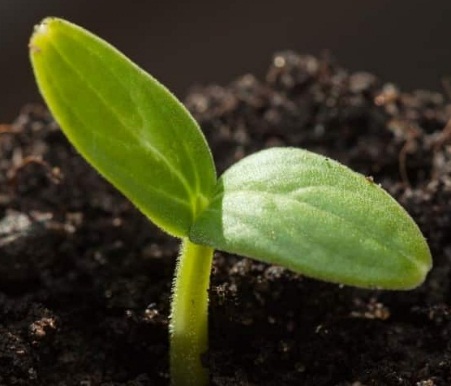 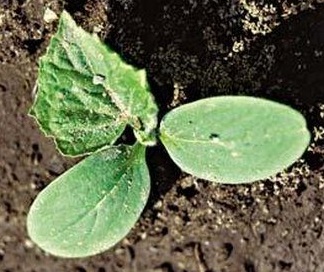 Така маленька структура зародження життя в рослинному світі і є прообразом Трійці в глобальному масштабі. Це — первинний закон Творення. І недарма цей символ став державним гербом нашої країни. Парну природу світу відображають українські міфи про Чорнобога та Білобога, котрі вособлюють дуальність світоруху, вічний колообіг життя і смерті, зміни дня і ночі, циклічності згортання і розгортання світла у вічному Просторі Буття (Нащаді, Наві).Міфи «Сокіл-Род» та «Дерево Життя»У біблійному міфі про Едемський сад говориться, що в ньому росли два дерева: Дерево Життя та Дерево пізнання Добра і Зла. Дерево Життя — неподільне і вічне: це джерело всіх енергій буття. А ось Дерево пізнання вже розділене. Чи не тому, що земний світ, подарований людині, і є цим Деревом? Він має в собі дуальну природу: в ньому є світло і темрява, правда і кривда, добро і зло. І без Пізнання цього світу людина не змогла б жити і творити, хоча ціна Знання дуже висока.Давні українські міфи дуже співзвучні біблійній історії про райські дерева. Тільки Дух Божий тут виступає в символі Сокола-Рода та двох голубів: Білобога і Чорнобога.Ми не знаємо, як первісно «звучали» ці міфологічні оповіді. Адже їхній вік сягає, мабуть, тисяч літ. Із плином часу міфи видозмінювалися, як і їхні символи. Але основна ідея зберігалася, сьогодні вона підтверджується сучасними знаннями про природу всесвіту і людини.Погляньте на фото з космосу. В темряві згущується світло, як це ми бачимо в круговороті води, хмар. Щільне світло народжує «сльозу» — у нас вона асоціюється із крапелькою, насінинкою, сяючим золотим яйцем. Яйце у своїй основі — це теж «сльозина»: первородна вода, в якій виколисується зародок, плід. І з цього зародка народжується Сокіл-Род.«…Всевидяче Око пронизало своїм могутнім променем бездонне і темне Нащадо — і раптом пустило сльозу. З тієї кришталевої чистоти народився птах на ім’я Сокіл — посланець Божий. Його священний Дух осяяв темряву, аби засіяти у ній Свідомість та Буття…».Отже, Свідомість — тобто думка, Слово — були народжені цим Божим Духом, якого український міф називає Соколом.Сокіл народжує Яйце (всесвіт), і цей символ народженого світу в українців стане найвеличнішим символом Дару Небес. Ми називаємо його писанкою, а в однойменній казці він називається «Яйце-райце». Зверніть увагу на цей звуковий мовний код: «Я є Це» — «Рай Це».Цей міф розповідає про чарівний камінь Алатар, під яким заховані долі людські. Алатар (Олтар, Вівтар) — ці поняття нам знайомі як священні місця, в яких акумулюється сила Божого благословення.Недарма цей символ, який називають у народі «рожечкою» і малюють як найсильніший оберіг на великодніх писанках, вишивають на рушниках і сорочках, такий поширений не лише в Україні, а й по всьому світу.Міф про Дерево життя розповідає про неподільний світ, в якому панує рівновага сил, Божественна Гармонія. Він нагадує біблійний міф про Дерево життя: на цьому Дереві все Єдине, ще нема розділення. А ось другий міф про Сокола-Рода і двох його синів розповідає про Дерево, що росте вже у земному дуальному світі. Це Дерево схоже на біблійне Дерево пізнання Добра і Зла. Білобог і Чорнобог є символами розділення на Світло і Темряву, Життя і Смерть, Правду і Кривду, Красу і Потворність.«…І сказав він обом: «Ви — Добро і Зло, Краса і Потворність. І ви будете вічно. Бо ви є Життя. І люди не зможуть пізнати, що є добро, не пізнавши злого. Не пізнають краси, не побачивши потворності. Але тільки їхні серця та душі обиратимуть, на чиєму боці їм жити і діяти — на боці світла чи на боці пітьми».Символ Первоптаха, якого у світовій міфології ще називають птицею Рух, тепер часто можна побачити на гербах різних держав. Але помилково вважати, що на давніх українських рушниках вишивали чи ткали якісь геральдичні знаки. Цей символ був ще в державі хеттів: вік двоголового Сокола — найменше п’ять із половиною тисяч років. Це один із найдавніших символів. Саме в такому значенні — як символ Долі, парування жіночого і чоловічого, сімейної гармонії і ладу він зустрічається на українських тканих рушниках, на весільних сорочках. Часто на рушниках бачимо корабель або церковцю, що є символами світобудови, яку несе на собі Сокіл. Про ці церковці та кораблі згадується в давніх українських колядках.Ось як змальовується корабель-всесвіт в українській колядці:В тому кораблі троє оконців.Перве оконце — ясноє сонце,Друге оконце — ясен місячик,Третє оконце — дрібна зіронька,Дрібна зіронька — Галя-дівонька.Уже в християнські часи в українських колядках з’явився образ церковці з трьома вершечками. Слід зазначити, що аналогія тут, так би мовити, взаємна: давні уявлення про тримірну будову всесвіту були закладені в архітектоніку християнських церков.Із певного часу в українській міфології дуальність світу увиразнилася в образах персоніфікованих сутностей: Правди і Кривди, Долі і Недолі.Земне життя, що народжується з Прави (божественної істини) у світі Яви (видимому земному світі) проходить випробування на вірність законам Прави (Правди). Хто не проходить цього випробування, повертається в Наву: у світ мороку і непроявлених сил Буття.ПРАВДА І КРИВДАПравда — прояв вічних законів Прави, за якими твориться світ. А він твориться з любові. Якщо на лівому боці від Правди з’явиться її протилежне відображення (як у дзеркалі), то це буде Кривда. У нашій мові антиподом правди найчастіше виступає слово «брехня». Але слово «кривда»  — це не просто деформований зміст сказаного чи почутого.Тлумачний словник української мови визначає такі значення цього слова: несправедливий учинок щодо кого-, чого-небудь, несправедливе ставлення до когось, чогось; несправедливість; Образа, ураза;  Те саме, що шкода; те саме, що брехня. В даній казці кривда виступає як втілене зло.МЗ: ЗАРУБІЖНА ЛІТЕРАТУРАСюжет про правду і кривду відомий не лише в Україні. Майже цілком аналогічну казку знаходимо в Єгипті, у давніх хеттів. Єгипетська казка теж називається «Правда і Кривда», хетська — «Про благого і злого».В єгипетській казці нічого не говориться про матір братів, але закон справедливості в ній проявлений дуже яскраво. Ось фрагмент із цієї казки:«…Було собі два брати. Якось посперечались вони між собою, і заздрісний молодший брат поставив умову, що осліпить старшого брата, якщо він програє в суперечці. Так і сталося, молодший брат осліпив старшого, захопив його маєтки і звелів слугам убити свого сліпого господаря. Старший брат випросився у слуг, і ті вирішили відпустити його в пустелю. За якийсь час сліпого знайшли два брати-мисливці, які розповіли про нещасливця своїй сестрі.Побачивши його, сестра була вражена красою хлопця і взяла його за чоловіка.Незабаром у них народився син, і не було йому подібних у всьому краї. Він був подібний до народжених від бога…».Казка закінчується розкаянням Кривди перед верховними богами.Хетська казка нагадує українські казки про багатого і бідного братів. Її герої — Благий і Злий. Злий відібрав у брата весь батьківський спадок, зоставивши йому лише одну корову.«…Але Бог Сонця теж бачив, що чинить Злий. Не сподобалося йому, що вчинив старший брат, і звернувся він до братів з такими словами:— Нерівно поділили ви батьківське майно, то я вирівняю те, що ви зробили: корова, яка дісталася Благому, теж буде благою і плодитиме багато телят, а в корів Злого телят не буде.Так багатство Злого помалу стало занепадати, а скромні статки Благого приносили йому такий великий приплід, що за декілька років він розбагатів і став мудро й справедливо господарювати.Ось як Бог Сонця розсудив між Злим і Благим».Ця казка нагадує українські казки «Хліб і золото» та «Названий батько». Якщо пригадуєте, золото, яке примандрувало у дім багатого брата, не принесло йому користі, а от біднякова паляниця зробила щасливим його сім’ю.Українські народні казки про Правду і КривдуВ українській казці «Правда і Кривда» згадується про матір братів. Вона любить їх однаково, хоча вчинки Кривди їй не подобаються. Вона однаково обдаровує їх у дорогу, розуміючи, що природу своїх синів змінити не може. І сподівається, що Доля все вирівняє.Так і стається.Але постає питання: хто вона — мати Правди і Кривди? Ми розуміємо, що йдеться не про земну жінку: адже Правда і Кривда — абсолютні сутності Божественного світу, що має дуальну природу. Вони в казці виступають аналогами Білобога і Чорнобога. То хто ж вона — мати богів Світла і Темряви? Та, що вміє однаково любити всі прояви енергій Життя?Мабуть, сама Істина, яка все приймає і нічого не осуджує.Чи можемо ми судити про казкові події лише як про прояви людських стосунків між братами?Казка дає нам підказку: «Так Kривда домандрував, а Правда живе і нині».Казка «Названий батько» своїм простим сюжетом схожа на звичайну повчальну притчу. Лише один її персонаж надає великої ваги всьому, про що розповідається в казці: «Бо то не чоловік був, а Правда сама».Що робить Правда з трьома братами?«Зосталися три брати сиротами — ні батька, ні неньки. І вдома нема нічого — ні хазяйства, ні хати. Ото й пішли вони всі втрьох найматися. Аж іде дід старий-старий, борода біла», — так починається казка. Із цим дідом з білою бородою зустрічаємося в казках не раз. Знову впізнаємо у ньому риси Білобога. Він завжди приходить на допомогу тим, кого Доля поставила у безвихідь, для того, щоби змогли вони по-справжньому оцінити дарунки, які вона приготувала їм у майбутньому. Але чи всі брати гідно витримують випробування Правди? Спершу вони навчаються жити, «із Правдою не розминаючись», а потім випробування багатством виявляється їм не під силу. Ситість засліплює їхні очі. Вони забувають, як самі були голодними і беззахисними, як на допомогу прийшов дід із білою бородою.Випробування найменшого брата було іншим. Він не отримав у дар від свого названого батька багатства. Поміркуйте, яке випробування важче: багатством чи бідністю і нестатками? Чи не занадто великою була жертва найменшого брата, і чи гідною стала винагорода Долі?ДАРУНКИ ІЗ БОЖИХ ЗЕРНИНКазка ПАННА ГАННАВсе, що в казках народжується із зерняток чи яєць, є підказкою того, що алегорично та символічно мова йде про початки Творення. Верба, подарована Ганні матір’ю з межі потойбічного світу, символізує материнське дерево світу, сповнене молодої живої сили. Пригадаймо звичай напередодні Великодня «побивати» одне одного прутиком молодої верби і приказувати: «Будь здоровий, як верба, а багатий, як земля». Верба «передає» людині живу енергію землі, пробуджує нове життя. Верба і клен вважалися материнським і батьківським деревами: кленом відганяли нічні крикливиці у хлопчиків, а вербою — у дівчаток. Цими двома деревами прикрашали поріг хати на Зелені свята.Верба в казці зростає миттєво — і миттєво входить у землю. З неї «вилинули» панни — саме слово підкреслює їхню безтілесну сутність: це ельфи, феї чи ангели-охоронці, які допомагають Ганні постати перед світом у своєму істинному образі. Бо Ганна — справжня господиня у своєму домі, а не наймичка. Мачуха — чужинка, що приходить у її дім і намагається відібрати її волю, підпорядкувати собі та своїй ледачій дочці. В українських казках часто зустрічається сюжет про сиріток і злих мачух та їхніх дочок-ледащиць: пригадайте казки «Чарівний черевичок», «Бабина дочка і дідова дочка» та інші.Сам мотив казки про панну Ганну дуже поширений в Європі. Відома казка «Попелюшка» та інші. В них підкреслюється ідея, що все те, яке людям видається дуже вартісним у земному світі, часто є лише мотлохом у світі найвищих цінностей. А істинна краса, мудрість заховані від недалекоглядного людського ока. Їх може побачити лише той, хто сам наділений Божим даром. Цей дар передається невидимими силами з найвищих небес. Бо сама героїня — не проста дівчина, а втілення володарки вищих світів.Ім’я Анна (чи Ганна) в казці не випадкове. Українська казка «Анна Престоянна» розповідає, що героїня живе в морському царстві: вона — володарка вод, з яких на сушу вийшло життя. Престоянна — та, що була споконвіку. Верба — дерево, що єднає воду і землю. Воно теж пов’язане з водним царством. І цей зв’язок панна Ганна не втрачає, навіть коли стає земною володаркою. «А верба з криничкою пішли в землю та знову у князенковому саду вийшли».КОТИГОРОШКОМотиви народження з насінинки чи яйця дуже часто фігурують у всій світовій міфології. Герой-богатир, змієборець Котигорошко народжується з горошини. Герой із промовистим іменем Красносвіт народжується з яйця. Ось як про це розповідається в казці: «Були собі чоловік та жінка, і не було в них дітей. От якось той чоловік знайшов під кущем яйце. Приніс його додому, а жінка й каже:— Може, то щастя наше. Поклади його на піч, аби було йому тепленько.А вночі те яєчко розкрилося — і вийшов з нього маленький хлопчик. Та такий гарний,. що й очей не відвести! Побачив те чоловік — і дивується, а той хлопчик і каже:— Не бійся мене, а будь мені за батька. Я називаюся Красносвітом. Іди завтра до царя і сватай за мене його дочку…», — так починається ця чарівна казка. Іноді з яєць народжуються не один, а декілька хлопців. Як у казці «Принц Поданило».«Був собі один бідний чоловік. Пішов у ліс по гриби і знайшов у траві дванадцять яєць. Але яйця продовгуваті, не такі, як інші. Висипав гриби з кошика, зібрав яйця у торбинку і приніс додому. Поклав ті яйця на теплу піч, прикрив. Жінці сказав, що він не гриби приніс, а яйця. Кинулась вона до печі, аби на них подивитися, а там уже не яйця, а хлопці...».Схожий сюжет у казки «Мал і його кінь».Але не лише герої-богатирі народжуються таким дивним чином. Ось що розповідається в казці «Панночка з яйця»:«Жив-був царевич. І де він тільки не сватався — все ніяк не ожениться.От якось зустрів він стару бабусю, а вона йому і каже:— Я тобі, царевичу, щось скажу, то ти й оженишся. Піди он там над річкою, там є верба, а на тій вербі — гніздечко, а в гніздечку — три яйця. То ти їх усі забери!От він пішов, заліз на вербу, забрав яйця. От іде він дорогою і думає собі: «Несу — і сам не знаю, що». Взяв одне яйце і розбив. А з того яйця вискочила панночка, та така гарна, що ні в казці сказать, ні пером описать…».Сюжет про чарівні народження героїв та героїнь із первоструктури, з «ядра» відомий по всьому світу.А ось ще одна казочка про чарівне яйце, в якому була записана доля героя. Називається вона «Бідняк і чарівна пташка»:«Жив собі бідний чоловік. Мав жінку і двох хлопчиків, і не було їх чим годувати. Пішов він до пана просити пшениці. А пан і каже:— Дам тобі, але за це будеш мені рубати ліс.Пішов чоловік у ліс. Рубає, а з дупла вилетіла пташка. Він піймав її, приніс додому і дав хлопчакам гратися. У пташки під крилом було щось написано, але ніхто у сім’ї не вмів читати.Та пташка знесла яйце. На ньому було написано: «Хто чого не має, хай подумає і буде мати, що надумав».Жінка віднесла те яйце на ринок, люди прочитали напис і дали їй за яйце великі гроші…».Усі ці чарівні казки-підказки доносять нам тайну перших людей — героїв-деміургів, напівбогів, які утверджували в цьому світі закони правди і справедливості. ЛЕГЕНДА ПРО СТВОРЕННЯ СВІТУПродовжуючи тему творення світу і утвердження в ньому законів космічного ладу, слід зазначити, що між космогонічними міфами і легендами різниця полягає лише в тому, що міфи належать до релігійно-світоглядного пласту усної епічної творчості: вони часто вважаються священними текстами, як біблійний міф із Книги Буття «Старого Завіту».Легенди — це народні оповіді, які несуть в собі відгомін міфів і казок. У них багато наївності, поетичності, фантазії, вони короткі за змістом. Легенди, що розповідають про походження всесвіту, сонця, місяця і землі, називаємо космогонічними. В народі були популярними легенди, що розповідали про походження топонімів та гідронімів, а також про певні історичні події. Але в них, як правило, виражається бажання людини олюднити, персоніфікувати явища природи, надати їм людських рис. Найчастіше легенда — це поетична метафора, часто романтичного змісту: нещасливе кохання, трагічна смерть та інші елементи баладних форм фольклору. Тому легенди мають незначне пізнавальне значення.Українська міфологічна легенда про створення світу розповідає про те, що наша Земля виколисується на спині гігантського кита. Цей казковий мотив перегукується із сюжетами легенд багатьох народів світу: земля на спині гігантської черепахи (згідно з індіанським міфом) чи на спині велетенського змія Шеші (індійська версія). Легенди вражають своєю вигадкою, казковістю, але початок української легенди про створення світу цікавий тим, що він перегукується із сучасною науковою теорією походження всесвіту: з великого вибуху. І тим вона цікава. «Колись у повітрі колихалося щось таке, ніби шар-м’яч. Хтось його штовхнув — і він розірвався; полетіли куски цього шару в різні сторони й утворилися земля, сонце, місяць, зорі. З одного куска утворилася земля, що ми на ній живемо…»«Вели́кий ви́бух — фізико-космологічна теорія про ранню стадію еволюції Всесвіту з надзвичайно щільного та гарячого стану, який існував приблизно 13,8 мільярда років тому» (Із Вікіпедії).Дуже вдало ілюструє уявлення людей про зародження всесвіту з єдиного гарячого «джерела» («яйця) картина англійського художника Тіссо.Інші легенди про природні явища, стихії природи мають ознаки казковості, поетичного вимислу. Як, наприклад, легенди про вогонь і воду, про сонце.Вогонь і водаКолись сперечався вогонь з водою, хто сильніший. То, що підніме вогонь полум’я, то вода і заллє. Де покажеться вогонь, то вода і лине на нього. Вогонь бачить, що не подужає, та й утік у камінь, там уже йому нічого вода не зробить.Нема в світі мудрішого й хитрішого, як вогонь. Він все чисто переборе. Потоне чоловік, то хоч тіло витягнеш, а вже як згорить, то хіба попілець згребеш в купку, та й то вітер дмухне, та й розлетиться.Чому сонце буває сумнеЖив собі чоловік та жінка, які мали сина і дочку. Дочка була найкраща в світі. Ось одного разу сонце вкрало її собі за жінку. Після цього брат пішов її шукати туди, де заходить сонце. Сестра побачила і вибігла до нього та й каже: «Сховайся в льох, бо як прийде сонце, то запече тебе». Брат швиденько заховався в льох. Коли прийшло сонце, то воно роздягнулось і повісило свої ризи на льосі та й пішло в хату. Сестра, побачивши, що сонце повісило ризи, швиденько побігла до брата, який мало не вмер від жари. Тоді сестра відлила його водою, і вони пішли в хату. Вони привітались із сонцем, посиділи, поговорили, а тоді сонце просить брата, щоб він пішов за нього на небо хоч на один день. Він згодився, надів ризи і пішов на небо. Коли виліз, то він пішов на ті місця, де сонце снідає, обідає та вечеряє, побив миски, порозкидав ложки; зловив вітра та мороза, набив їх за те, що перешкоджали йому в дорозі. Злазячи з неба, поламав драбину; прийшов до хати, де спало сонце, скинув ризи і разом із сестрою втекли. Коли сонце встало, то хотіло швидко вилізти на небо, та зробити цього не змогло. Доки воно лагодило драбину, то брат із сестрою вже втекли. Сонце побачило безладдя на небі, було цілий день голодне, тож так розсердилось, що потім цілий тиждень не показувалося людям.ЛІТЕРАТУРНА ЛЕГЕНДАТАЄМНИЦЯ ЗАМКОВОЇ ГОРИЛітературні легенди різняться від народних, як правило, лише тим, що автори переказують їх із художніми деталями, іноді додаючи від себе якісь сюжетні лінії. Письменник Олександр Гаврош — відомий на Закарпатті дослідник народних казок, легенд і переказів. Він віднаходить цікаві факти з життя та побуту місцевих жителів, живописно збагачує ними сюжет народних оповідок.Його повість «Іван Сила» про закарпатського силача лягла в основу дуже цікавого та популярного фільму.Серед цікавих літературних версій топонімічних легенд можна згадати легенду Сергія Плачинди «Гілея». Вона цікава живописними картинами нашої землі, настроєвістю, яких не зустрінеш у коротких народних легендах.ПРО ПОЕЗІЮ І ВІРШУВАННЯ«Затишно дітям в пазусі казок»Поезія як тонкий виразник стану душі трапляється і у прозових — не римованих творах. Так само віршовані твори не завжди є поетичними у найвищому значенні цього слова. Ми знаємо віршовані казки, віршовані історичні оповіді, вірші-роздуми, вірші-повчання. В них переважають зміст, тема, ідея. Але якщо у вірші нема вираженого сюжету чи теми, правильної повчальної думки, а кожне слово аж бринить пристрастю, малює образи живої природи, дотикає нашого серця і спонукає його тремтіти від захвату, оце вже поезія…«…А серце б’ється — ожива, Як їх почує!.. Знать, од Бога І голос той, і ті слова…» (Тарас Шевченко).Поетичний талант — це вміння вхопити, як Божу іскорку, іноді одне лише слово, яке буденний, здавалось, образок пейзажу наповнить глибинною красою, одухотвореністю.Ось прочитайте ці два рядки:Корови дивляться на сонце,Що полум’яним сходить маком…Звісно, тут є метафора («полум’яним сходить маком»), але загалом  — буденний образок сільського пейзажу.Але Богдан-Ігор Антонич вводить у ці рядки одне слово, яке наче підпалює зсередини цю картинку високим вогнем таємничості:Корови МОЛЯТЬСЯ до сонця,Що полум’яним сходить маком…І це єдине слово творить апофеоз любові, поклоніння всього сущого своєму Творцю на сході сонця…Так поетичне чуття автора переважає всі інші деталі віршованого твору.Вірш Ліни Костенко «Затишно дітям в пазусі казок»  — це вірш-роздум. Тихе зітхання за роками дитинства, за мандрівками уявою у чарівні царства. Ще одне нагадування про те, що всі таємниці казкової мудрості людині доводиться розгадувати упродовж усього свого життя: і Костія, і змія поборювати, і правду утверджувати, і побратимів шукати, й наречених, і друзям у пригоді ставати….У кожного з нас — свої казкові «кумири», і варто їх час від часу згадувати та шукати у казки мудрої підказки.Цей вірш можна «розширити» як розповідь про власні прочитані казки, своїх улюблених казкових героїв. Тематично він «підсумовує» все, що діти знають про казку із прочитаного в початковій школі, заохочує до нових мандрівок у світ казок.БАЙКИ — ЧИ КАЗКИ ПРО ТВАРИН?Байка  — дуже давній жанр усної народної творчості, але від казки вона різниться тим, що тварини, які фігурують у казках, є символами певних енергій, представниками і посланцями різних царств природи. Скажімо, миша у казці «Яйце-райце» виступає в ролі володарки земного і підземного світу: вона оголошує війну царству птахів, що символізують небесний світ. Алегорично тут ідеться про порушення рівноваги між правдою і кривдою: адже війна почалася з того, що миша порушила закон справедливості, не поділившись зернятком. Така мала, здавалось би, причина, а призвела до порушення світоладу.Риба, яка часто в казці слугує перевізником на протилежний берег або віщує героєві, є символом переходу в інший вимір існування. Кінь, залізний вовк у казках  — символи часу, руху, перевізники та магічні помічники героя, що даються йому в дар від предків.Байка  — це повчальна історія (схожа на притчу), в якій люди прямо не говорять про свої вчинки, а переносять їх на тварин, аби, за висловом Івана Франка, «цікавіше було». Можливо, дітям справді буває смішно від вчинків деяких героїв байки, але, на жаль, не всі байки мають достатньо яскраво проявлену повчальну мораль. Деякі байки, як, наприклад, «Лисичка-сестричка та вовк-панібрат» чи «Вовк війтом» закладають у свідомості дитини викривлені уявлення про природу тварин. І вносять у неї очевидну брехню, а дитина раннього віку ще не розрізняє вигадки і правди. Як кажуть в народі, «Землю — як і дитину, не обдуриш». Тому з добором байок треба бути дуже обережним.Байка «Хто ти є» — чудовий зразок повчальної байки, у якій все правдоподібно. Вигадкою є лише те, що звірі розмовляють людською мовою. Але ми справді не знаємо, як вони між собою спілкуються. Напевно, у них є власна «мова». В цьому контексті ми читаємо лише «переклад» із лев’ячої мови на українську.Ідея цієї байки універсальна. Вона говорить не лише про природу тварин, а й про природу людини: про те, як важливо не уподібнюватись іншим, а пізнавати та утверджувати власну долю, гідність, самоповагу.Працюючи із цією байкою, спробуйте поімпровізувати з дітьми, виходячи з їхніх уявлень про характери тварин. Можливо, хай вони самостійно підготують розповіді про повадки і «характери» різних знайомих тварин — собак, котів, овець чи коней. Як би виглядали діалоги старших із «дітьми» у схожій ситуації? Згадайте сюжет книжки Редьярда Кіплінга «Мауглі», перегляньте мультфільм «Книга джунглів». Чому навіть людина, потрапивши в чуже середовище, починає змінювати свою природу? Яка роль мови у вихованні людини?ПРИТЧІ — ШКОЛА НАРОДНОЇ МУДРОСТІПритчі — короткі повчальні історії, що розповідають про людський досвід або в алегоричній формі вказують людям на важливі закони співжиття з Богом і зі світом, на глибше розуміння самих себе і свого призначення у світі, — це унікальна усна книга мудрості. Всі релігії світу послуговуються притчами для донесення до людей у простій і зрозумілій сюжетній формі важливих істин.Уся основна наука Христова базується на декількох притчах, які змінили світогляд людства. Притчі «Про Сівача», «Про робітників у винограднику», «Про доброго самарянина», «Про блудного сина», так схожі своїми сюжетами на звичайні житейські історії, навчають людей на різних рівнях розуміння Божих істин. Людина, яка працює біля землі, зрозуміє суть того, чому треба дбайливо обирати й обробляти землю під посів зерна. А комусь вдумливому та спрямованому свідомістю на пізнання найвищих тайн Творця розкриється символ зерна — як Слова Божого. І ґрунтом для засіву цього зерна мудрості є людська свідомість. Саме її готовність до сприйняття Божого послання дає добрі сходи, а загублене в суєті людського життя слово повчання загубиться, як пшеничні зерна між терну.Притчі сильні саме своєю багатозначністю і багатомірністю. Тому вони становлять релігійно-філософську скарбницю людства.Але є ще пласт народних притч, мудрість яких виростає із повсякденного досвіду співжиття. Вони іноді схожі на анекдоти своєю яскравою гумористичною формою. Проте завжди приховують у собі «силу» (за висловом Григорія Сковороди): логічний висновок, який можна висловити одним реченням.Саме із притч виростають прислів’я — лаконічні повчальні фрази, що легко запам’ятовуються і які можна застосувати до різних життєвих обставин. БУВАЛЬЩИНА І ПЕРЕКАЗСаме слово «бувальщина» уже вказує на подію, яка десь колись відбулася або могла відбутись. Бувальщини, як правило, мають повчальний побутовий характер. Іноді їх зараховують до так званих побутових казок. Хоча називати ці побутові історії казками неправильно — казка, як уже мовилось, має власну структуру, вона оперує алегоріями і символами, а побутові деталі вносяться в розповідь оповідачем. Яскравий приклад бувальщини — «Язиката Хвеська». Це — суто побутова історія, яка може трапитися в кожному селі. Тому вислів «язиката Хвеська» став прозивним.Але бувальщини іноді мають яскравий сюжет, сильно виражену мораль — і тим наближаються до притч.Кожна людина про щось мріє в юності. Один хоче мати багатство, другий  — владу, а є й такі чудові диваки, як герой цієї притчі: він мріяв побачити море. Ця звичайна, на перший погляд, побутова історія про нездійснену мрію набирає в кінці дуже високого узагальнення: треба довіряти своїм бажанням. Вони виникають у серці не просто так, а постійно нагадують про те, що треба рухатись, не піддаватись спокусам буденного життя. Бо насправді те, про що ми дуже мріємо і вважаємо його недосяжно далеким, може виявитися зовсім поруч.Перекази різняться від бувальщин тим, що події, про які розповідається в переказах, мають історичний характер, а дійові особи можуть бути реальними історичними постатями. Велику кількість переказів від мешканців Запоріжжя про козаків, їхнє життя, героїв-ватажків записав відомий дослідник Запорозької Січі історик Дмитро Яворницький. Звичайно, в них багато домислу, фантазії, вигадки, як у легендах, але багато реальних деталей збережено. І в тому — повчальність і пізнавальна цінність історичних переказів як особливого жанру усної народної творчості.Військо Запорозьке справді було унікальним військовим об’єднанням не лише в українській, а й у світовій історії. Козаки воювали силою, спритністю, відвагою, вони завжди захищали свій рідний край, а не загарбували чужі землі. Сама земля під ногами давала їм силу. Але вони ще й володіли мистецтвом поборювати ворогів мудрістю, хитрістю, кмітливістю. Були серед них особливі люди, що вміли силою своєї думки та волі відвертати увагу ворогів. Цих людей називали характерниками. Воїнського мистецтва в Україні навчали хлопців змалечку, тому козаки були непереможними, тому про них складали легенди і перекази.Слід зазначити, що до своєї сили та мудрості козаки ставилися з великим почуттям гумору, переводили на жарт дуже серйозні речі.«…— Як ти навчився грамоти?— А як!.. Спав я в хаті, стало мені душно. Я пішов під стіжок та й лежу. А тут летить пташка. Як клюне мене в лоб — так кров і побігла. І став я все знати, і книжки читати.А сила яка в них була! Хоч у старого, хоч і в малого! Іде раз кошовий, аж дивиться — дитина семи літ заглядає на дзвіницю.— Чого ти, мале, заглядаєш на дзвіницю?— А я туди гармату зніс...»От і вгадай, скільки у сказаному правди, а скільки — вигадки. Пофантазуймо на цю тему.Особливо популярними в народі були перекази про легендарного козацького ватажка Івана Сірка. Розповідали, що в його правиці була така сила, що навіть після смерті Сірка козаки ішли в бій із його рукою.Підсумкова самостійна робота. Тема: Міфи, казки, легенди.Встановіть відповідність між поняттям з теорії літератури і визначенням Оберіть один із вивчених творів. Назвіть його жанр і ознаки цього жанру в обраному творі.Встановіть відповідність між назвою твору і висловлюванням персонажа з цього твору Завершіть заповнення таблиці «Як характеризує героя його вчинок»Дайте відповідь на питання «Чому одні герої міфів, казок, легенд обирають дорогу добра, а інші – зла?». Обґрунтовуючи свою відповідь, назвіть мінімум два твори, кількох героїв, опишіть вчинки, які засвідчують цей вибір.Розділ 2. ЖИВА КАЗКА ПРИРОДИДо природи люди ставляться по-різному: одні сприймають  її як джерело своїх багатств, інші відчувають  спорідненість людини з різними живими створіннями: з рослинним світом, зі світом тварин. Згідно Книги Буття, людина була послана у земний світ, аби стати добрим і мудрим господарем у ньому, оскільки вона має подобу і душу свого Творця. А господар має дбати про збереження світу, в якому він живе, а не бездумно його знищувати. На жаль, сьогодні ми спостерігаємо за тим, як люди часто бездушно ставляться до природи.  Незважаючи на те, що сучасна наука все глибше відкриває для себе таємниці царств природи і стверджує, що у світі нема нічого мертвого: тварини мають свою «мову», в них розвинений розум, здатність відчувати певні емоції, прив’язаність, любов і навіть жертовність. Наука відкрила для себе, що рослинний світ теж має свою систему «комунікації»: рослини реагують на небезпеку, відчувають біль і страх.Саме тонке вміння відчувати свою спорідненість з усіма створіннями, висока  чутливість душі, особливий дар настроюватись на взаємодію і взаєморозуміння з живою природою вирізняє поетичні натури серед натовпу людей-споживачів.Богдан-Ігор Антонич, що виріс серед чудової природи Карпат, був саме такою людиною: він дивився на природу як на живу казку, подаровану людині Богом, схилявся перед красою Божих створінь у молитві вдячності. Тому одна з його книг називається «Зелене Євангеліє». І коли він говорить про лісову мову та книгу лісу, записану на пнях, в нічній тиші, у сяйві місяця, - то він має на увазі найперше здатність людини сдухати і чути цю потаємну мову.Допоможіть дітям «почути» і «побачити» «сторінки» цієї вічної книги природи: включіть їм аудіозапис зі звуками лісу, перегляньте відео. «Помандруйте» в уяві осіннім лісом, розглядаючи картину Федора Манайла «Золота осінь». А найкраще – проведіть цей поетичний урок на природі: нехай діти відчують, як суголосно звучать поетичні рядки з живим відгомінням природи.Поет у своєму вірші «Ліс» нікого не повчає, не моралізує, як треба поводитись серед природи. Він щиро ділиться своїм захватом і закликає розділити цю радість. Він підказує, що жива казка – скрізь навколо нас: її треба захотіти побачити і відчути.Нехай діти порозмірковують про те, чого людина може навчитися, споглядаючи за життям рослин і тварин. Що в людині досконаліше, краще, а що – навпаки. Наприклад, чому перелітні птахи, які саме у цей час покидають рідний край, так тужливо посилають свої прощальні оклики. І чому вони вперто повертаються до рідних гнізд, долаючи відстань понад 4 тисячі кілометрів, ризикуючи власним життям. Який урок дають вони нам, українцям? Адже ми говоримо саме про тих птахів, які мігрують з України в теплі краї.Порівняйте вірші Богдана-Ігора Антонича та Оксани Сенатович. Нехай діти самі для себе визначать, який вірш більш настроєвий, емоційний, а в якому звучить правильна повчальна думка.Напишіть разом акровірш «Ліс». Наприклад:Лагідна тиша у тобі живеІ непокірна мелодія Шума,Сила дерев дерев та звірят – і глибока задума…Заохочуйте дітей самим запропонувати цікаві форми роботи за темою «Жива казка природи».ПРО КОТІВ І ЛЮДСЬКІ ПОВАДКИ У ПОВІСТІ ГАЛИНИ ВДОВИЧЕНКОЗа жанром цей твір, що складається із кількох книг, можна назвати пригодницькою повістю, даний уривок має елементи детективного жанру. А по суті – це розгорнута прозова літературна байка, оскільки коти поводяться, як люди, мають яскраво виражені людські зацікавлення та характери. Тому з перших сторінок цього твору варто зосередити увагу учнів на спостереженні за тим, чиї повадки переважають у цих кумедних літературних героях: людські чи тваринні.Найперше –світ зацікавлень цих героїв: нехай учні поміркують над тим, що, на їхню думку, насправді в реальному житті цікавить котів чи собак. Як вони насправді ставляться до людей. Тут можуть допомогти розповіді про своїх домашніх улюбленців.Окрема тема – клички тварин. Люди часто дуже вдало дають своїм улюбленця клички, зважаючи на їхні повадки, масть, поведінку.Чи вдало авторка використала клички для своїх героїв? Які характерні людські риси показала в образах своїх персонажів?Після домашнього перегляду відеофільму «Коти проти собак» порівняйте сюжет фільму із сюжетом повісті Галини Вдовиченко. Що у них схожого? Який із  сюжетів видається більш «сучасним» - на думку учнів? Пофантазуйте з ними про можливі нові сюжетні лінії, і найперше – виділіть «повчальні» лінії з обидвох сюжетів. Поміркуйте: які підказки кожен знайде для себе, прочитавши уривок із книги. Чи виникне бажання прочитати всі книги авторки. Чим, на думку дітей, захоплює цей твір? Що цікавого про «живу казки природи» вони з нього дізналися?Можливо, варто звернути увагу на особливості спілкування героїв. Чи розмовляють вони літературною мовою? Що таке «жаргон» і «сленг»?Жаргон або жарґон[1] (фр. jargon — «незрозуміла мова»; «безглу́здя»; «ґелґота́ння»; від гало-ром. gargone — «базікання») — соціолект (один з різновидів соціальних діалектів), який відрізняється від літературної мови використанням специфічної, експресивно забарвленої лексики, синонімічної до слів загального вжитку, а також фразеології, часом особливостями вимови.Жаргон виникає серед груп носіїв мови, об'єднаних спільністю професійних інтересів (медиків, комп'ютерників, викладачів, злочинців, агентів), однаковими захопленнями (жаргон мисливців, філателістів, рибалок), тривалим перебуванням у певному середовищі (військова служба, навчання). Жаргон може мати професійне спрямування[2].Жаргонізмами називають слова, вживання яких обмежене нормами спілкування, прийнятими в певному соціальному середовищі. З цієї причини жаргонізми ще називають соціальними діалектизмами. Жаргонізми — це переважно такі специфічні, емоційно забарвлені назви понять і предметів, які мають нормативні відповідники в літературній мові та, відступаючи від неї, надають процесу спілкування атмосфери невимушеності, іронічності, фамільярності тощо.До молодіжної жаргонної лексики, наприклад, належать такі слова, як центровий (авторитетний), бабки (гроші), прикид (одяг, манера одягатися), приколотися (отримати або створити враження), злиняти (щезнути) тощо; для жаргону п'яничок типовим є вживання слів: бухло (алкоголь), конина (коньяк), бодун (похмілля) тощо.Одним з поширених методів утворення нових жаргонних слів є телескопія.У літературно-художніх творах жаргонізми використовують переважно з метою створення відповідного описуваному емоційного й соціального колориту, а також з метою мовленнєвої характеристики осіб, про яких ідетьсяСленг (англ. slang) — міський соціолект, який виник із арґо різних замкнених соціальних груп (правопорушників, крамарів, ремісників, в'язнів, бурсаків-учнів, вояків, інтернет-спільноти) як емоційно забарвлена лексика низького й фамільярного стилю (зрідка й словотворів: випивóн — пиятика, закусóн — закуска), поширена серед соціальних низів і певних вікових груп (ремісничої, шкільної молоді) міст. Сленг є неофіційною, живою та вкрай динамічною лексикою[1].В Україні поширені типи сленгу, відповідно до давніших історико-політичних кордонів (голова: східно-українське — башкá, кýмпол; галицьке — маґóла або макітра; буковинське — ґóвдя; закарпатське — лáмпаш).У літературі сленгізми використовуються  як засіб стилізації Спробуйте разом визначити,  чи використовує авторка подібні звороти та з якою метою вона це робить. Що думають учні про подібне засмічення мови? Про що воно свідчить?Можливо, доцільно прочитати деякі фрагменти тексту, замінивши в діалогах сленгові звороти літературною мовою.ФАНТАСТИЧНІ ПРИГОДИ КЛАВИ І РЕНОДіти завжди мріють про таємничі подорожі і захопливі пригоди. І дуже часто «проживають» ці пригоди у своїх мріях та фантазіях. Саме про це – повість Ірен Роздобудько. Реальність переплітаються з фантазією, в сюжет повісті вплітаються мотиви прочитаних книг про піратів та відважних мореплавців, що дотримуються законів честі.Головні героїні повісті – подруги з дуже різними колоритними характерами. Кожна з них по-своєму «моделює» реальність, в якій опинилась, по-своєму втручається в події, свідком яких стає.Спробуйте зробити учнів «співучасниками» дійства у процесі читання тексту: нехай вони висловлюють свої здогади, свої версії того, що має відбутись, придумують свої версії розвитку теми, діляться враженнями від прочитаних книг на схожу тему, пригадують фільми про таємничі острови та шукачів скарбів. І висловлюють припущення, у який час випадково «замандрували» героїні повісті.Після домашнього перегляду фільму «Острів скарбів» проведіть з учнями дискусію про те, що насправді має цінність для людини: адже заховані скарби розбійників-піратів найчастіше так і залишались у землі, а тяжка провина за злочини не змивалась із сумління тих, хто їх вчинив.Запропонуйте учням поділитись на групи відповідно до обраних ними означень того, ким, на їхню думку. є пірати:Розбійники;Грабіжники;Убивці;Мандрівники;Шукачі пригод;Романтики.Можна подискутувати на тему того, чому людям подобається читати пригодницькі оповідання, повісті, романи, а також самим шукати пригод у житті.В пригодах вони вбачають:Пізнання нового середовища;Набуття досвіду спілкування з новими людьми;Випробування власної сили;Здобування цікавих вражень;Вироблення навиків виживання у певних умовах.Нехай учасники кожної групи обгрунтують свою позицію, а також поміркують над тим, як виглядають сучасні  «пірати».Темою дискусії може стати обговорення характерів та поведінки двох героїнь твору. До якого розв’язку ситуації може призвести поведінка Клави, а до якого – поведінка Рено? Як треба поводитися людині, що потрапила у скрутне становище?Розділ 3. ЛЕГЕНДАРНІ ГЕРОЇ МИНУВШИНИВосени українці віддавна вшановують дуже важливі свята, пов’язані із захистом рідної землі. Якщо поглянути на історичне минуле нашого народу, то саме в останні місяці року наша Батьківщина переживала дуже важкі сторінки своєї історії. В листопаді-грудні на Київ нападали орди загарбників, у листопаді загострювались політичні протистояння уже в часи нашої незалежної держави. Мабуть, не випадково на цей час припадає свято Покрови, яка здавна вважалася не лише покровителькою шлюбу ( своїм рушником вона благословила молоді пари, «покривала» голови незаміжніх дівчат весільним вінком). Покрова вважалася охоронницею війська – ікони Богоматері-Покрови  шанувались у козацькому війську. І саме тому в цей день наші воїни святкують День захисника Вітчизни.А 21 листопада українці вшановують архистратига Михайла, який на білому коні засіває землю снігом і оберігає своїм мечем нашу Україну від усякої злої сили.Тема лицарства, святої оборони рідного краю звучить у всіх наших казках, міфах,  легендах. Кожен хлопчик в Україні змалечку слухав героїчні оповідки про лицарську честь та відвагу і плекав у собі риси легендарних героїв. Ця сила плекала у всі часи наш народ, робила його незламним у боротьбі за свою свободу.З дуже давніх часів прийшла до нас легенда про Меч Єдності. Нашому народу  завжди вистачало сили. Але не завжди люди були одностайними – і тільки розбрат, нерозуміння, недовіра могли посіяти слабкість між нами. Вороги завжди користувалися підступом, брехнею, аби ослабити народ.Розкажіть дітям легенду про Меч Єдності, а тоді прочитайте оповідання про Михайла-семилітка. Зверніть увагу на те. Як закрадалася недовіра в серця людей – і від того вони втрачали шанс на перемогу.МЕЧ ЄДНОСТІДавня козацька легенда, яка передавалася з покоління в покоління.Після знищення московськими військами Січі, говорить легенда, – козаки розділилися. Частина їх пішла на Кубань, частина – за Дунай, а частина – в Галичину.Лише, коли всі вони зберуться разом, козацькі ковалі-характерники почнуть з їхніх шабель кувати Меч Єдності.Куватимуть вони його довго: багато випробуваннь буде і невдалих спроб, приходитимуть все нові і нові козаки, і кластимуть свої шаблі на чарівне ковадло. Гудітимуть з натуги велетенські міхи, червонітимуться в вогні шабельні леза, перековуючись під ударами молотів в чарівний клинок. Сипатимуться іскри з-під ковальських молотів і солоний піт заливатиме очі ковалям...Темні сили всіма засобами намагатимуться зупинити ковалів: обіцятимуть їм Золото, Владу, Славу... Але ковалі не зважатимуть на них і далі робитимуть свою справу.Коли ж нарешті зблисне сталь лицарська, криця харалужна – і засіяє ясним полум'ям Меч Єдності! Тоді зійдеться все Козацьке Товариство і підійме цей Меч вгору, – і вогонь з нього переллється в усі Козацькі Серця! І піднімуться тоді козаки – воскресять Україну і підніметься давня Козацька Мати – Січ.Запитання для роздуму:Що найбільш необхідне для того, аби Меч Єдності набрав сили – відвага, віра у свої сили, довіра до своєї долі, взаєморозуміння, взаємоповага, любов до свого народу, вміння чути думку інших, прислухатись до порад?Що може зробити кожен із нас для того, аби Меч Єдності нашого народу ніколи не втратив своєї сили?КИРИЛО З РОДУ КОЖУМ’ЯКІВ Пригадайте казку про Кирила Кожум’яку. Чи має вони спільні риси із переказаною легендою?Пригадайте героїв давньоруського епосу: Олексія Поповича, Іллі Муромця, Микули Селяниновича. Радянська пропаганда віднесла їх до російської літератури, але у той час, коли творився билинний епос, Московської держави ще не було на карті світу. Та й події, описані в билинах, завжди відбуваються поблизу Києва або й у Києві.Чи справді наша земля славилася богатирями? Запропонуйте дітям переглянути вдома український художній фільм, знятий за мотивами повісті Олександра Гавроша - «Іван Сила». Це – розповідь про закарпатського силача, який жив у нашому столітті і прославився богатирською силою на весь світ.Запитання для роздуму:Чи сила людини – лише в її тілі?Які внутрішні сили керують героями-богатирями?Чи благородство, співчутливість, жертовність допомагають богатиреві стати нездоланним?2 ПІВРІЧЧЯРозділ 4. РІЗДВО У НАШІМ КРАЮ Тему Різдвяних світ варто розпочати із розповідей дітей про живі традиції святування в їхніх родинах. З колядок, які найбільш поширені в усій Україні: «Добрий вечір тобі, пане господарю», «Нова радість стала» та інших, які учні виконають під фонограму чи музичний супровід. Повіншуйте одне одному, побажайте  щасливого Нового року, здоров’я і миру в кожній родині, в усій Україні.Обговоріть з учнями тему новорічних ялинок та різдвяних снопів. Сьогодні в нас домінує європейська традиція, яка поширилася у всьому світі, - прикрашати   ялинки. Ця традиція зовсім змінила ставлення українців до самої ідеї Різдва: Різдво – значить Народження.Поміркуйте разом з учнями: що народжується в людському житті у ці дні?Астрономічно – народжується нове сонце: стрілка річного годинника завершує свій  оберт – і починається новий календарний рік. Дні стають довшими, сонце рухається по небозводу до весни;У християнській традиції – Різдво  символізує народження Сина Божого, яке привносить у кожну родину світло благословення любовю, правдою, радістю;Хліборобська традиція, що домінує у змісті всіх колядок і щедрівок, величає культ продовження життя, народження нового врожаю, добробуту для людей, рослин і тварин.Всі ці основні ідеї Різдва передбачають і традиційні атрибути цього свята: кутя – цільна пшениця, - служить символом вічного життя, тому до якої запрошують живих і померлих членів родини. Дванадцять ритуальних страв, що споживаються на Різдво, символізують дари природи упродовж 12 місяців. Цими стравами причащалися і дякували за них своєму Творцю. Сніп – основний символ Різдва – був уособленням вічного Дерева Життя, про яке ми говорили в міфах, яке оспівується в колядках. Це деревце несе в собі ідею вічного життя, бо на ньому – зерна нового врожаю, колективний дух родини, що виростила та зібрала врожай.Яку ідею несе в собі зрубана у лісі жива ялинка, яка всихає в нашому домі, осипається тліном, хоч і прикрашена блискітками?Задайте дітям ці запитання для роздуму: якщо природа жива – то що відчуває ялинка? Чи є вона символом вічного життя і добробуту для родини? Можливо, краще замінити її штучною, якщо дітям так подобаються ялинкові прикраси?СЛОВА-СИМВОЛИ РІЗДВАНаша мова закодувала в собі великі потаємні знання про природу світу. Якщо уважно вслухатися у звучання слів, «зазирати» в їхні корені, то відчуємо, що світ мови – дуже багатозначний.Ось назви дерев, які зустрічаємо у світобудовних колядках: явір, ясен. Який ряд слів вони в собі заховують? Явити, зявитися, проявитися, явний, проявлений та ін. Ясен – ясний, ясніти, заясніти, прояснити. Спробуйте знайти ще інші слова з коренями «яс» та «яв». Чи можна використати слова з цими коренями для означення сонця, місяця, зірок – всього небесного простору? Пригадайте дерева-обереги, які наші предки садили у себе в дворі та оспівували в піснях. На тему колядок можна пофантазувати, створивши візуальний образ із допомогою малюнків чи фотоколажів, словесний опис космічного деревця, написати казки чи акровірші.Наприклад:Явилось дерево посеред світу -Високе, сильне, ясне, ніби сонце,І зазирнуло у моє віконце -Радію я і всі на світі діти!Я – син небес, народжений думкамиСіяю зіронькам і місяцю у небі, -Егеж, сіяю також і для тебе,На всі світи розкинувшись гілками. У нас, в Україні, коляда має три значення. Перше: коляда - це Різдвяні свята, “будьте здорові з Колядою!”. Друге: коляда - це пісня, яка співається під час Різдвяних свят, “пустіть його до хати, він вам буде коляду співати”. Третє: коляда - це винагорода за величальну пісню, “он і пан іде, Коляду несе: коробка вівса, зверху ковбаса!»  Коляди або колядки — це величальні календарно-обрядові пісні зимового циклу свят. Виконавці колядок називаються колядниками, а виконання колядок — колядуванням.Багато дослідників схильні вважати, що слово «коляда» походить від латинського слова Calenda, що означає свято нового року. Саме таку назву у римлян і греків мало свято народження сонця. Інші дослідники пов’язують цю назву з богинею Колядою і зимовим поворотом сонця на літо, яке називали святом Коляди. Святкували його 25 грудня (за старим стилем), коли ніч була найдовшою. Природа у цей час ніби завмирала. Вважалося, що сонце з’їдав злий Корочун - темне слов’янське божество. Богиня неба Коляда народжувала нове сонце - маленького Божича. Щоб захистити новонародженого, люди  виконували різні магічні дії, які стали основою народного свята Коляди. Донині колядники ходять із сонцесяйною "звіздою", що символізує небесне світило. Як тільки на небі сходила зоря, колядники заходили в двір і співали його родині величальних пісень про сонце, місяць, зорі. З появою християнства  старовинний язичницький обряд приурочили до одного з найбільших християнських свят – Різдва Христового 25 грудня (за старим стилем) або 7 січня (за новим стилем) і почали святкувати народження Ісуса Христа. Виникли нові релігійні колядки, які прославляють радісну новину — народження Ісуса Христа та бажають благополуччя господарям на наступний рік.КАЗКА ПРО КОЛЯДКУЗірка Мензатюк – вдумлива письменниця, яка шанує і вивчає українські традиції, звичаї, народне ставлення до природи та її дарів. І намагається розповісти про них крізь призму сучасного життя. тому її твори зрозумілі і доступні читачам різного віку.Вона розкриває у своєму творі дуже важливу проблему: чи здатні втілюватись у життя людські мрії та бажання? Чи існують дива Різдва, природи, чи люди здатні творити казку свого життя?І якою має бути людина, здатна вірити у дива і відкривати їх для себе за будь-яких обставин та за будь-якої погоди?Поговоріть з учнями про песимістів та оптимістів. Кому вдається легше долати життєві труднощі?Порівняйте характери уявних дівчат, що сиділи на лавці під назвою «Галицький ринок», та метеоролога Олі.Теорія літературиСюжет художнього твору – це ланцюг зображуваних подій, думок і переживань, в ході яких розкриваються характери персонажів, ідея твору. Читаючи твір, ми бачимо, як змінюються обставини, в яких відбуваються події, почуття і переживання персонажів, як змінюється їхній емоційний стан, настрій. Подія чи система подій у творі відбуваються у часі, і мають причинно-наслідкові зв’язки. Тому виділяють елементи (вузли) сюжету: експозицію, зав’язку, розвиток дії, кульмінацію, розв’язку.    Експозиція - попереднє, у найзагальніших рисах, знайомство з персонажами твору, уведення в ситуацію, у якій визріває конфлікт. Представляє час і місце події, обставини, в яких діятимуть персонажі. (У «Казці про колядку» експозиція дає нам уявлення про те, що події відбуватимуться у Карпатах. Авторка описує чудовий гірський пейзаж, який уводить нас в основні події твору.   Ми дізнаємося, що головна героїня - Оля і що вона закінчила Львівський національний університет).  Зав’язка - елемент сюжету, вихідний момент у розвитку дії художнього твору. (Оля починає працювати метеорологом).Розвиток дії - розвиток дії від зав’язки до кульмінації, своєрідний перебіг розповіді автора про життя, стосунки, дії персонажів (Подій у «Казці про колядку» небагато. Зате ми можемо спостерігати як під впливом змін у природі, з наближенням Різдва,  змінюється настрій, емоції головної героїні).Кульмінація - момент найвищого піднесення, напруження дії, момент максимального загострення конфліктної ситуації (Наближався Святвечір. «Оля вийшла надвір і засумувала». Вона сіла на лавку під автобусною зупинкою і засумувала. Ми не знаємо, яке рішення вона прийме. Метеорологи думають, що вона поїде додому.) Розв’язка - частина сюжету, яка завершує дію, доводить її до логічного вирішення події. (Автобус зі Львова. Колядники і щаслива Оля).5 розділ СВІТ ФАНТАЗІЇФантастичний жанр, наповнений казковим сюжетом та живим гумором – це те, що привнесла в сучасну літературу для дітей письменниця Галина Малик.Хто такий Горчик? Мабуть, багато хто з юних читачів впізнає у ньому свої власні риси: вміння фантазувати, уявляти себе казковим героєм, вплітати у свої фантазії власні спостереження за довколишніми подіями і, - що найголовніше, - зберігати почуття гумору.У процесі читання варто звертати увагу на окремі деталі, що характеризують героя:Як і більшість дітей, він любить ласувати цукерками;Його іграшкова Кобурка потребує змащування «Олейною»;Лицарські прикраси виготовляються з допомогою скотча та паперу;Він не боїться страшил, - ставиться до них, як і належить лицарю;Він передбачливий (має з собою трилітрову банку для русалоньки) і кмітливий: вважає, що чужоземних русалок варто навчити української мови;Горчик легко справляється з усілякою нечистю, бо не сприймає її всерйоз…Діти можуть передбачити подальшу поведінку героя і пофантазувати про його подальша подвиги. Можливо, вони придумають нових кумедних персонажів, - якихось побратимів лицаря, схожих на нього вдачею.Головне в роботі з цим текстом – пробудити в учнів бажання самим пофантазувати, створити цікавий і кумедний образ героя.ДИВА В РЕАЛЬНОМУ СВІТІДітей дуже захоплює можливість творити дива за допомогою якихось чарівних предметів: магічної палички чи прутика, перстеня, веретена, меча чи рушника ( як в українських казках). Подобається також мати чарівних помічників, які часто супроводжують і виручають із біди казкових героїв: Вернидуб, Вернигора, Скороход, Мтрілець, Морозко, ВидимоНевидимо та інших. Але казка розповідає нам про таємниці людини і світу за допомогою підказок-символів, алегорій. Насправді всі помічники казкового героя – це приховані в ньому самому сили і можливості, які сучасна людина сама «замкнула» в темницю недовіри до власної сили.Але якщо ми говорили про силу думки і бажання, волі творити світи, розглядаючи давні міфи, то маємо усвідомлювати, що дана Творцем людині сила слова і думки, волі і бажання завжди присутня в її житті.Як засвідчує вся українська звичаєва культура, словом люди зцілювались від усіляких хворіб, словом замовляли врожай, щасливу долю, словом і думкою впливали на погоду. Раніше в кожному селі були люди, які вміли володіти словом і думкою. В Карпатах людей, що вміли зупиняти дощ, розганяти грозу, називали «гонихмарниками». І в діях цих людей не було нічого надприродного – просто вони знали і довіряли своїй силі.Особливо довіряли колись силі дитячого слова: адже діти – чисті у своїх думках та бажаннях, вони вірять тому, що говорять. Тому діти щиро закликали сонечко, дощ, вітер, «прикликали» бузьків до села, закликали весну. І природа відгукувалася на їхні поклики.«Прибулець із Сатурна» - одна з повістей із серії книг Марії Чумарної «Пригоди Лумпумчика»: наступні книги – «Посланець Всесвіту», «Планета Рожевого Світанку» та «Меч Ягіла» розповідають про те, як Василько Ігнеатенко та його друзі починають відкривати для себе дива власної сили, власних можливостей: мандрів думкою на інші планети, подорожі в часі і просторі планетою Землею, пізнання таємниць різних царств природи. Як легендарний літературний герой Гулівер, Василько Ігнатенко з допомогою свого інопланетного друга Лумпумчика може ставати маленьким і проникати в підземний світ, пізнавати таємниці життя комах та рослин. Як виявляється, Лумпумчик може спілкуватися з дітьми лише в їхніх думках, - і цього «друга» може покликати до себе кожен читач книги. Він не видимий (як казковий помічник Видимо-Невидимо) буде робити мудрі підказки у складних ситуаціях.Під час презентації книги в одній із бібліотек діти помітили цікаву закономірність: різнокольорові кульки, якими святково обвішали читальний зал, за декілька днів здулись, а голубі кульки, на яких діти намалювали великі зелені очка, «підморгували» читачам упродовж кількох місяців. Адже в ці кульки були закладені дитячі думки, їхня довіра до героя книжки, бажання мати незвичайного друга.Головна ідея цієї книжки – безумовно, довіра до власних сил, можливостей, мрій, усвідомлення того, що для здійснення добрих див і справ у житті треба лише усвідомити власну силу: без чарівних паличок і магічних маніпуляцій. Людина - творіння Бога, наділене Його силою, словом і талантами. І, як стверджує посланець Семи Священних планет Лумпумчик із Сатурна, саме земляни в особі Василька та його друзів по всій Землі здатні внести своїми добрими і мудрими думками лад не лише на Землі, а й у всьому Всесвіті.Розділ 6. ПІСНІ ВЕСНЯНОЇ ПОРИСтрітення зими і літаВ давнину наші предки вважали, що у природи є два основних стани: стан активного життя, дозрівання, буяння всіх барв – і стан сну. Проміжними між ними, як і в житті людини, є стан ранкового пробудження на переході від сну до активної діяльності, і стан дрімоти – на межі засинання. Відповідно в народному календарі активно побутували дві пори року: Літо і Зима. А Весна і Осінь навіть схожі між собою при спогляданні: безлисті дерева, пожухла трава, прохолода і відчуття застою.Та чи осінь і весна – тотожні між собою за напрямом руху сонця та життєвих енергій? Вони – діаметрально протилежні, як пробудження і засинання.Саме точці переходу від Зими до Літа присвячене давнє народне свято Стрітення. Вважається, що в цей день Літо просить Зиму уступити йому, а Зима з усіма своїми силами: Морозами, Вітрюганами, Хуртовинами намагається втримати свою владу. Але у Літа – сили значно потужніші: їх очолює могутнє Сонце, що все вище підіймається над небозводом.Розіграйте в ролях свято Стрітення: нехай діти самі запропонують дійових осіб та придумають діалоги між ними. Зима традиційно вихваляється своїми багатствами, а Літо – своїми.Ця гра краще допоможе дітям зрозуміти взаємодію природних сил, участь людини в цій взаємодії, вплив природних явищ на настрої та діяльність людей.Можна розіграти ось  такий фрагмент сценарного свята зустрічі Весни, коли ведучі «викликають» на дійство Сонечко.ЗАКЛИКАННЯ ВЕСНЯНОГО СОНЦЯУЛЯНКА: 	Лесику, Зима ще супиться і трусить своїм кожухом, але ти відчуваєш, як у повітрі повіяло весною? Весна ще тільки заявила про свої права – і небо просто сяє весняною свіжістю! ЛЕСИК:	Так, Улянко, особливо радіють пташки і діти. Вони щебечуть з ранку до ночі!Щороку буйна радість обнімає світ з приходом весни. Бо  весна – це початок всього: колись перші стрілочки земних годинничків зацокотіли в лад із велетенським космічним годинником. Саме тоді, коли світло пробилося до зернятка і зійшли перші сходи життя. А світло прийшло на землю тому, що його покликала велика любов, могутня сила життя. І діти, і рослини, і пташенята сьогодні  радісно закликають Сонечко. Та ось  воно – давай разом його покличемо!На сцену вибігають діти, Уляна з Лесиком приєднуються  до них, беруться за руки, водять коло і весело вигукують, притупуючи ніжками:	Вийди, вийди, сонце ясне,Принеси нам весну красну!Бо Зимі пора вже спати,А не снігом посівати!Ми подякуєм Зимі,За красиві  білі дніЗа Різдвяні всі казки,За прочитані книжки,Але Літо вже в дорозі –Зупинилось на порозі,Жде, щоби Весна красиваВідчинила брами дива!ЛЕСИК:	Чи почує дітей Cонечко?УЛЯНКА:	Звичайно! Діти вірять  словам – і закликають сонечко від усього серденька! Тому воно відгукується  на їхні заклички!На сцену вибігає радісне Сонечко.СОНЕЧКО:Хто мене тут звав?Хто мене згадав?О, це ви, гарненькі діти!Вам я буду землю гріти!ДІТИ:Сонечко, Сонечко, виглядай,Звесели нам, дітонькам, Божий рай!Діти разом із Сонечком йдуть по колу і весело співають:	Колом Сонечко іде,	За собою день веде,	А ми його привітаймо,	Із Сонечком заспіваймо!ПРИСПІВ:Сонечко моєВ небі виграє,А ми його привітаєм,Разом пісню заспіваєм:Сонечко моє!	Колом – Сонце, колом – ми,	Вже немає в нас зими,	А ми Сонце закликаймо, 	Весну-красну привітаймо!ПРИСПІВ:Сонечко моєВ небі виграє,А ми його привітаєм,Разом пісню заспіваєм:Сонечко моє!Пританцьовуючи і приспівуючи, діти із Сонечком виходять. ЛЕСИК:	Таки почуло Сонечко дитячі заклички! Бо дитяче щире серце має велику силу!УЛЯНКА:	І не лише дитяче серденько! Навесні і квіти, і діти, і пташенята, і звірята, - всі чекають теплого сонечка!ЛЕСИК:	Тільки ж не всі вміють його закликати!УЛЯНКА:	Чому ж ні? У природі кожен закликає весну по-своєму: рослини пробиваються з-під снігу і зацвітають всупереч невдоволеному буркотанню бабусі-зими, пташки покидають теплі гнізда на чужині і на початку березня вилітають на Україну. Дерева випускають молоді пагінчики і простягають їх назустріч сонячним промінцям. Сонечко відчуває, як вони всі на нього чекають і як сильно люблять!Розділ 6. ПІСНІ ВЕСНЯНОЇ ПОРИПОКЛИКАНА ПОДИХОМ ВЕСНИПредставляючи творчість Лесі Українки, варто наголосити на тому, що вона була однією з найбільш освічених і талановитих письменниць свого часу, прославила не лише українську, а й світову літературу. При тому маленька Лариса Косач не навчалася у звичайній школі, як більшість її ровесників. Її учителькою і наставницею стала мати, яка мудро спрямовувала процес самонавчання своїх дітей. Без примусу, без бажання здобувати гарні оцінки чи престижний атестат майбутня письменниця просто сама прагнула розширити обрії свого знання, пізнати таємниці світів, вивчити давню історію.Цей акцент дуже важливий зараз, коли багато хто з учнів не готовий до самостійної праці, до пошукової і пізнавальної праці без примусу.  Вона була від природи талановитою в усьому – і натхненно розвивала свої таланти. Особливо вразливою була до музики. Своєму вірному фортепіано Лариса розкривала свої потаємні почуття, музику серця, дитячі мрії. Але хвороба відняла в неї щастя творити самій музику і лікуватись її цілющими барвами.Своє чуття музики світу, природи вона перенесла в поезію. Адже поезія – це теж музика, яка промовляється словами, має свій ритм, темп, настрій, звукову гаму.Послухайте разом із дітьми, як музика може творити живі картини весняної пори. Вівальді. Весна. 1 частина. Алегро Пригляньтеся до картини   Архипа Куїнджі «Рання весна»: цього художника сучасники називали поетом живопису. Прослухайте вірші Лесі Українки.Чи викликають музика, живопис і поезія схожі настрої? Що між ними спільного?Теорія літературиВірш — це невеликий за розміром твір, побудований за законами віршованої мови. Віршова мова— ритмічно організована мова з метою посилення її виразності й емоційності. Віршована мова характеризується своєрідністю інтонації й особливим емоційним темпоритмом. Ритм – фактичне розташування наголошених та ненаголошених складів у конкретному віршовому розмірі. Ритм може формуватися і за рахунок довгих та коротких складів, і за рахунок їх кількості, і за рахунок наголошеності та ненаголошеності. Ритм не існує без темпу. При однаковому ритмі може бути велика кількість темпів. Ритм живе у часі. Будь-який вірш ми можемо читати з різною швидкістю, з різним уповільненням, при цьому ритм і розмір віршований не будуть змінюватися: ненаголошені і наголошені склади будуть чергуватися однаково. Віршовану мову ми пізнаємо за яскраво вираженим емоційним темпоритмом. Він може бути радісним, сумним, драматичним, трагічним, комічним. Він передається читачеві через інтонацію, яка програмується і обмежується змістом вірша. Інтонація викликає у читача відповідний настрій.Рима - співзвуччя кінців віршованих рядків. Співзвучність слів у середині віршованого рядка називають внутрішньою римою (сонце – віконце)Строфа - повторюване у вірші поєднання кількох віршових рядків, зв'язаних між собою певною системою рим та інтонацією. (Уже скотилось із неба сонце,/  заглянув місяць в моє віконце./ Вже засвітились у небі зорі,/ усе заснуло, заснуло й горе.)ЗАКЛИКАННЯ ВЕСНИ І ТАРАСОВА ВЕСНАТарас Шевченко народився і відійшов із цього світу у дні, які в народі вважали днями відкриття небесних брам. Саме в ці дні ластівки вилітають із чужини в Україну. І на крилах цих провісників весни, відродження, сонця і щасливої долі прилетіла в наш край поетова душа.Тарас Шевченко, як весняний Шум, приніс своєму народові нескоренний дух волі, правди, боротьби за свою гідність та незалежність.Подих весни – в кожному ліричному вірші поета. Прості і світлі, як промінчики молодого сонця, вірші поета  несуть в собі музику, творять живописні картини рідного краю.Розіграйте із дітьми цей фрагмент сценічного свята весни разом із ведучими Лесиком та Улянкою.ЛЕСИК:Встала весна, рідну землю сонну розбудила,заквітчала її рястом,барвінком укрила...	Читаєш ці рядки Тараса Шевченка - і зразу на серці ніби теплішає! Як рідне слово може нас всіх поєднати! УЛЯНКА:	А дівчата початок весняного нового року починали святкувати з 14 березня –“на Явдохи”. В цей день пекли обрядове печиво – “веснянки”,  діти ходили по дворах з вирізьбленими із дерева  “ластівками” і закликали весну. А ось і вони! Давай поводимо з ними таночок!Діти виходять на сцену, тримаючи в руках печених «пташенят». Вони починають ходити по колу, тримаючи печиво у високо піднятих руках, наче даючи «пташенятам» змогу летіти, і приспівуть:	Ластівоньки –ластів’ята,	Повертайтеся до хати,	А ми на вас, пташенята,	Будемо чекати!	А вже сонце весну гріє,	Вже сніжок у полі мліє,	Ми вас, милі пташенята,	Будемо чекати!	Ми вам крильця випікали,	Щоб ви в небі не блукали	Та швиденько повертали	До нашої хати!За дітьми на сцену вибігають «ластівки». Вони починають кружляти довкола діток і співають:	А ми з вирію летіли,	Бо додому захотіли!	Бо єдина в нас родина –	Наша земля Україна!	Тут нам сонце рідно гріє,	Тут усе пташкам радіє,	Тут гніздечко рідне звили,	Гарних діток полюбили!	Принесли вам весну красну	І веселку в небі ясну!Діти і «ластівки» з веселими вигуками вибігають зі сцени.УЛЯНКА:Діти закликали ластівок, а молоді дівчата виходили в гай, на луки і просили матінку-землю, аби довзолила їм закликати весну.ЛЕСИК:	Колись люди знали, що до квітня земличка ще спить, - тому треба було попросити в неї дозволу походити по луках і лісових галявинах з магічним «кривим» танцем, який мав розбудити весну.УЛЯНКА:	А чи знаєш ти, чому цей танець називали «кривим?» ЛЕСИК:	Мабуть, тому, що вели його не по колу, а кривульками, наче заплітали віночок!УЛЯНКА:	Так, цей танець справді дуже цікавий, бо дівчата звивали і розвивали кола, наче розв’язували якісь вузлики, якими зима тримає землю. Вони наче вишивали на землі якісь узори, - ось давай поглянемо, як це відбувалося!Дівчата виходять на сцену, тримаючись за руки і творячи «змійку»: ідуть то вправо, то вліво, і при цьому співають:	Благослови, мати,	Весну закликати,	Весну закликати,	Зиму проводжати.	Зимочка в візочку,	Літечко в човночку.Вийшовши на середину сцени, перша дівчина зупиняється, а всі інші «завивають» довкола неї спіраль, співаючи:	Звію, звію, звію вінець,	Звію, звію, звію вінець.Коли вінець звито, остання дівчина починає йти у протилежному напрямку, а всі інші за нею «розвивають» вінець:	Розвію, розвію, розвію вінець,	Розвію, розвію, розвію вінець.Далі знову ведуть «змійку» і співають:	Ми кривого танцю йдемо,	Йому кінця не знайдемо.	Ані кінця, ані ладу,	Не знаємо, котра ззаду.	А ми весну закликаєм,	Люту зиму проводжаєм.	Іди, зимо, в землю спати,	А ми будем літо ждати!ЛЕСИК:	І Весна таки дослухалася до весняних закличок! 18 березня в народі  колись називали “Кононів день” – у природі це день весняного сонцевороту: сонечко, підбадьорене  дитячими закличками, повертало свою стрілочку в бік літа.УЛЯНКА:	Це означало, що тепер день уже ставав трішечки довшим, все довшим і довшим за ніч!ЛЕСИК:	А діти  випікали вдома ”пташенят” і вже веселими ватагами вибігали на левади, щоб закликати  усіх пташок з вирію додому: ластівок – до своїх осель, жайворонків – на ниви, а зозуль та соловейків – у сади і діброви.Знову на сцену вибігають діти. В руках у них – “жайворонки”, “ластівки”, “соловейки”, випечені з тіста чи зроблені із паперу.1 ХЛОПЧИК;	Пташок викликаю	Із теплого краю!	Летіть, соловейки,	На нашу земельку,	Спішіть, ластівоньки,	Пасти корівоньки!1 ДІВЧИНКА:	Я зозульку прикликаю	На луги, ліси, до гаю,	Щоби долю нам кувала,	Добре літа рахувала!2 ХЛОПЧИК:	Соловейка закликаю:	Повертайсь до свого краю!	Заспівай нам веселенько –	Щоб раділо всім серденько!2 ДІВЧИНКА:	Прилітайте, журавлі,	Із далекої землі,	Ми вам пісню заспіваєм,	Бо давно на вас чекаєм!Розмахуючи своїми “пташенятами”, діти вибігають.ЛЕСИК:	Діти завжди відчувають, що всі ми у цьому світі споріднені, тому  їхні забави – це жартівливе перевтілення то в пташину, то в звірятко. Так діти прагнуть порозумітися в любові з усім світом.	Коли з вирію повертаються бузьки чи дикі гуси та качки, діти перегукуються з ними і ще й намагаються допомогти у влаштуванні своїх жител. Підкидаючи вгору жмутик соломи, приказують:	Гуси, гуси, вам на гніздо, а нам на тепло!	Гуси, гуси, вам на гніздечко, а нам на здоров’ячко!	Потім цю солому колись збирали і клали качці чи гусці на гніздо, щоб краще пташата вилуплювались.УЛЯНКА:	Мені б так хотілося, щоб ми знову стали добрими друзями пташкам і тваринам, як це було колись!ЛЕСИК:	Ми стараємося: хоча б годівнички для птахів узимку ще не розучилися робити!УЛЯНКА:	А чи знаєш ти, що журавлів восени назили журавлями, а навесні – веселиками?ЛЕСИК:	Так, тому що восени вони журяться, покидаючи рідний край, а навесні радіють, тому що повертаються додому. Як добре, що пташки знають, що таке рідний край!УЛЯНКА:	Вони ще й нам нагадують, як треба любити рідну землю, свій дім, родину.	Колись діти першими зустрічали журавликів та лелек-чорногузів, які селилися біля хат або й на хатах.. Вони вірили, що бузьки приносять людям із вирію щасливі подарунки.ЛЕСИК:	А найкращим подарунком вважали, якщо бузьок принесе у дім братика або сестричку. От і весело буде, коли в хаті велика дружня сімейка!УЛЯНКА:	Коли бузьки підлітали до рідного села, вони здалеку бачили сигнальні «маячки»:	Це діти розстеляли на траві червоні поясочки – крайки, а ще розмахували ними над головою, закликаючи птахів.ЛЕСИК:	І ти знаєш – вони їх слухали! Інколи довго кружляли над тим місцем, де діти їх радісно зустрічали!	Ось поглянь, як це відбувалося!Діти вибігають на сцену, тримаючи в руках червоні крайки або стрічки і розмахуючи ними над головою. Вони біжать по колу і приспівують:	Веселики, веселики, колесом,	Перев’яжи дорогу красним поясом!З-за сцени вибігають “веселики”. Вони кружляють кругом діток, розмахуючи крильми. А діти починають крутитися в інший бік, виспівуючи:	Колесом, колесом над червоним поясом,	Колесом, колесом, ваші діти за лісом, за лісом!Діти по черзі вибігають на середину кола, розмахують поясом і вигукують:1 ДІВЧИНКА:	Бузьку, бузьку, принеси Маруську,	Не малу, не вередливу,	А веселу і вродливу!1 ХЛОПЧИК:	Бузьку, йди на нашу хату,	Принеси малого брата,	Івасика гарненького,	Чи Василя чорнявенького!2 ХЛОПЧИК:	А ти, бузьку, колом, колом,	Звий гніздечко біля школи,	А ми будем прибігати,	Твоїх діток забавляти!З веселим сміхом діти “виводять” веселиків.Народні весняні звичаї від Стрітення до ВеликодняЗа народним календарем весна починалася від дня преподобної мучениці Євдокії (14 березня), або Явдохи. Цей день шанували в народі: не прали, не працювали кіньми і волами. На нього припадало багато прикмет про майбутній достаток: теплий сонячний день віщував урожай на пшеницю, льон і коноплі, похмурий — на гречку і просо. Справжні весняні мотиви, найповніше виражені в обрядах, приурочених до Благовіщення, Великодня, Юрія, звучали від дня Сорока святих мучеників (22 березня). У східних районах України у цей день молодь «розпочинала вулицю» — своєрідне весняне дозвілля, яке тривало до Семена (14 вересня). За традицією, з цього дня зачинали співати веснянки. У західних районах, де вплив церкви був значно сильнішим, веснянки виконували від Благовіщення, але найчастіше вони долучалися безпосередньо до молодіжних розваг на Великдень. Але чи не найважливішим обрядовим дійством цього дня була урочиста зустріч птахів, які повертали з вирію. У цей день пекли до сорока коржиків — «жайворонків». їх роздавали не лише дітям («щоб птиця велася»), а й усім членам родини. На Бойківщині ці коржики («коцики») кидали ще й бузькам у гнізда, якщо вони гніздились на подвір'ї.Чому так в Україні віддавна вшановують птахів, які повертають додому із вирію? Згадаймо: не лише птахи і відлітають у вирій. Вирій, за народними уявленнями, — це і «той», «інший» світ, куди «відлітають» душі покійних предків. Ці давні вірування властиві не лише українцям, а й багатьом іншим народам. Може, через те такою пошаною й користуються у нас перелітні птахи, особливо ластівки і лелеки. Недарма важким гріхом вважалося в народі зруйнувати їх гнізда. Відгомін цих вірувань зберігся у чудовій українській казці «Кривенька качечка». У такій урочистій зустрічі птахів найважливішим у давнину, очевидно, був мотив ушанування предків. А вже згодом на нього нашарувалися інші — те, що ми називаємо «проводами зими», «зустріччю весни» чи «закликанням весни».Закони присутності і потрібності Царство рослин – таємничий світ, без якого людина не вижила б, але від якого вона все далі віддаляється у своєму розумінні, відчужується, по-споживацьки руйнує. Останнім часом катастрофічні вирубки лісів, - особливо в гірських районах, - призводять до катастрофічних наслідків. Але люди так і не усвідомлюють взаємозвязку  між своєю руйнівною діяльністю та її наслідками для свого життя. В давнину люди ставилися до царства дерев як до священного світу, таємниці якого намагались зрозуміти і розгадати . в народних казках ліс фігурує як межовий світ – простір переходу з одного царства в інше. Є навіть казка, яка називається Чуй-ліс: тут все має очі і вуха, все розпізнає героя і його наміри.Весняні ігри по закликанню весни у давнину теж проходили у священних гаях, які плекались людьми: в цих гаях переважали дубові галявини, - простір під дубами завжди чистий від кущів, світлий і наповнений силою. Ліси дарували людям все, що потрібно було для виживання.Тому особливо навесні тема розуміння людиною безмовної єдності з природою, відчуття цілющої сили лісу – особливо актуальна.Люди тонкої вдачі, - письменники і поети, - особливо відчувають цю спорідненість. Ми вже говорили про це, розглядаючи творчість Антонича та Сенатович.Максим Рильський у своєму вірші розкриває дуже важливу тему: це своєрідне звернення до природи із проханням ділитися своїми дарами. Ти рости на втіху людям,Отіняй кохання чисте,Бережи нам світлі ріки,Що полям несуть вологу,Що запліднюють сади…Люди змалечку навчають своїх дітей виявляти, що корисне людині, а що – ні, що можна в природи забрати для власної вигоди. Але дуже рідко звертають увагу на те, а чим людина корисна природі. Адже дарування благ повинно бути взаємним. Казка підкреслює основну мудрість у співжитті людини з різними царствами природи: «Стань комусь у пригоді – і весь світ тобі у пригоді стане…»Щоб цей закон не порушувався, поет продовжує свою думку, обіцяючи природі, що людина поверне їй свій борг.А за кожну деревину,Що піде нам на будовиЧи на щогли корабельні,Ми нові гаї посадим,Щоб земля була весела,Як веселе птаство в лісі,Як веселі дерева.Чи дотримуються люди цього правила співжиття? Чи віддячують природі? Чи усвідомлюють, яким важливим є «закон потріності», як це означив у своєму творі письменник Мирослав Дочинець.Герой твору «Світован» - Андрій Ворон: реальна людина, відомий у всіх Карпатах мудрець і цілитель, якого доля поводила по всьому світу, дала силу пережити найважчі і випробування і навчила мудрості виживання у природі.Я зачарований мандрівник світу. Світован, - сказав про себе Андрій Ворон.. 
	Десь я вже чув, що його так називали. Тому перепитав:
	– А що означає Світован?
	– Той, що перейшов світ. І далі йде.
	– І куди веде ваша дорога?
	– Я в дорозі до самого себе.	– А в чому ваша зачарованість?
	– У смуткові за недосяжним…
Життя кожного з нас – це дорога до самого себе: до свого призначення у житті, своїх мрій, свого щастя. Все, чого ми в житті навчаємось, що прагнемо пізнати і зрозуміти – це тільки маленькі «цеглинки» в розбудові свого «храму».І природа в цій дорозі до себе – великий порадник.Два закони, які розкриває Мирослав Дочинць в діалозі зі своїм героєм  - найважливіші у житті.Закон присутності – чи він говорить лише про фізичну присутність у певному місці та в певний час?Уважно обговоріть це з учнями. Можете розділити іх на дві основні групи, в яких діти можуть визначити для себе ще додаткові «підтеми» для обговорення.Наприклад:Закон присутності в класі означає не лише сидіння за партою в певний час – він включає в себе активне слухання, роздумування, співпереживання, повагу до думок інших, спостережливість, вдячність, любов…Що ще включає в себе цей закон у різних життєвих ситуаціях – вдома, на вулиці, в незнайомих місцях? Від того, наскільки людина присутня у житті і включає в себе різні рівні співпереживання, залежить і можливість дотримання другого закону: потрібності.Нехай учні запропонують для обговорення своє бачення власної потрібності в житті соціуму та природи.Розділ  7. ВЕЛИКДЕНЬ В НАШІЙ УКРАЇНІНАРОДНІ ЗВИЧАЇ ПЕРЕДВЕЛИКОДНІХ СВЯТВ Україні до святкування Великодні готувались довго і ретельно. Від 7 квітня (Благовіщення), коли починала прокидатись земля після зимового сну, у продовж семи тижнів відбувались передсвяткові дійства, повязані з великим постом і підготовкою до свята.Шостий тиждень — вербний, шутковий, квітний. Упродовж цього тижня уникали сіяти льон, коноплі, городину, бо все «буде ликовате, як верба». У неділю, яку називали «Вербною», «Квітною», «Бечковою», «Шутковою», в церквах святили вербові гілки — «шутку», «вербу», «бечку». Повернувшись зі свяченими гілками додому, вдаряли ними усіх, примовляючи:Не я б'ю — верба б'є, За тиждень Великдень.Освячені гілки зберігали за образами до наступної Вербної неділі, а подекуди — і по декілька років. Їх ніколи не викидали, а спалювали в печі, коли пекли великодні паски. Ними виганяли вперше на пасовисько худобу, вживали як лікувальний засіб чи для відвернення грози.Сьомий тиждень, яким закінчувався Великий піст, називали в народі чистим, білим, страсним або живним. Так само називали і четвер на цьому тижні, з яким пов'язано найбільше звичаїв, характерних для весняної обрядовості українців. Чистий четвер був своєрідним прологом до Великодніх свят, які разом із Благовіщенням є кульмінацією весняного святкового циклу.До цього дня усі основні підготовчі до свята роботи мали бути закінченими — у хаті побілено, прибрано, помито. Вважалося, що до цього дня слід засіяти ниву яровими — збіжжя і городина буде врожайною і без бур'янів. Взагалі у цей четвер уникали важких робіт по господарству. Ці заборони пов'язувалися з тим, що в багатьох місцевостях Чистий четвер називали ще й «навським Великоднем», тобто «Великоднем мертвих». За стародавніми українськими повір ями, у цей день Господь відпускає мерців з «того світу». В народі збереглося чимало оповідей про те, як опівночі душі покійників разом з померлим священиком правлять у церкві своє богослужіння. Для них у кожній хаті колись готували так звану «прощальну вечерю».А жінки в цей день розписували писанки, які мали стати подарунками та оберегами для всього роду.Гаївки, ягілки, гагілки, веснянкиВеснянкові забави – це загальна назва тих містеріальних дійств, які збереглися в Україні від найдавніших часів. Назву «гаївки» дехто із дослідників виводить від слова «гай»: як уже згадувалось, більшість народних свят відбувались у священних гаях. Але слово «ягілка» вказує ще на глибше значення: Ягійло, Ярило  – назви молодого народженого сонця. Саме на його честь і на честь його «донечки» Весни і водились хороводи. «Ягіл, Ягіл, Ягілочка, Ягійлова дочка», - співається в одній із веснянок.На сьогоднішній день уже затратились символічні значення багатьох дійств, але головні символи залишаються: Шум – пробуджена життєдайна сила пририроди, яка випускає на волю енергію життя;Царівна – юна сила сила землі, яку Царенко (Ягійло, Ярило) пробуджує із зимового сну своїм поцілунком; Воротар (аналог казкового змія) – володар підземних сил, що утримують життєві потоки. Символічно учасники гри допомагають природі проявити свою силу, вирватися з оков зими.Так званий «кривий танець», який водили дівчата, символічно «заряджає» землею енергією життя: він нагадує танок ДНК в людському тілі. «Розвиваючи» і «звиваючи» завиточки енергій, дівчата наче розгойдують енергії землі, пробуджують її струми. Ту саму функцію у грі виконує «заплітання» і «розплітання» Шума.БОЖА ПИСАНКАДавня легенда з Карпат стверджує, що коли на Землі люди перестануть розписувати писанки – тоді вийде з-під землі закований змій, і все навколо покриє темрява.Можна сприймати легенди лише як вимисел людської уяви, але ця легенда засвідчує, наскільки важливим символом для нашого народу є писанка. Письменниця Оксана Радушинська у свої казці наголосила на основних важливих аспектах нашого спільного буття, а саме: Коли люди втрачають родову пам'ять, забувають своє коріння, мудрість свого народу – зло виходить на світ, як у карпатській легенді;Поки залишається хоча б на одній писанці  зв’язок людини з Вічним Деревом – своїм Творцем, - як про це говорилося у міфах, - стежечка до порятунку жива. І пройти по ній героєві казки допомагають представники різних царств природи, які  встановлюють мир між собою перед спільною загрозою для всього світу;Сила волі, віра у свої сили, велика жертовна любов допомагають героєві врятувати свою матір, а з нею – всіх людей.У казці багато художніх деталей, на які варто звернути увагу, аби поглибити розуміння основної ідеї казки, активувати творчу фантазію та уяву учнів. Тому проаналізуйте текст за схемою:Зав’язка - Розвиток дії – Кульмінація - Розв’язка Заповніть таблицю «Що нам говорять про Назара йоговчинки?». Обговоріть методом «два-чотири-всі разом» ре-зультати своєї праці.Вчинок                                                       Як характеризує НазараНамалюйте власноруч ескізи писанок, які обрали б для себе герої казки: «Господарі брали із баранчиками, хлібороби – з клинцями, мисливці – з оленями, дівчата – з квітами, старики – із небесними мостами, а діти – із пташками».Поділіться на групи – хай кожна група висловить власні судження про вибір писанок.А які писанки кожен з учнів обрав би для себе?Розділ 8. НАЙДОРОЖЧИЙ СКАРБТравень – місяць, коли в Україні традиційно завершують посівні роботи, і земля вступає в лагідний період народження, зародження, плекання цвіту і майбутніх плодів. Тому, маюуть понад сто років тому започаткували святкування Дня Матері. Це свято поєднало всю любов до, яку люди носять у серці не лише до найближчої людини, яка дарувала їм життя. і саме тому в час весняного цвітіння природи люди особливо чутливо ставляться до всіх цінностей свого життя. заквітчана весняним цвітом Україна здавна пробуджує серця людей трепетом вдячності: особливо, коли в садах озиваються соловї, пташине царство своїм щебетанням заколисує у гніздах пташенят.Легенда про конязя Данила, який героїчно захищав не лише свою землю, а й усю Європу захистив від нападу дикої орди, розповідає, що своїм воїнам він поставив одне запитання: за кого вони будуть воювати?Кожен відповідав, що за князя, за свою землю. А один відказав: «Я буду воювати за самого себе».Князь був вражений такою відповіддю – і наказав її пояснити.Моя рідна земля, моя родина, моя мова і моя свобода – це все те, без чого я не існуватиму. І коли я воюватиму за себе – я збережу і рідну землю, і  родину, і все, без чого не почуваюся людиною…Поміркуйте з дітьми, як міг мудрий князь відповісти на таку позицію воїна.Є люди, які люблять лише свої статки, своє багатство – і це не та любов, що зможе захистити ще когось чи рідну землю. Людина, для якої найдорожчим скарбом є вписана у її серце рідна Батьківщина – має велике серце і велику силу.В час, коли наші воїни стоять на захисті кордонів своєї землі, це питання – найважливіше.«Я єсть народ…»Про любов до рідної землі особливо чуттєво, тонко, поетично і музично писав Павло Тичина.  У час другої світової війни він написав такі рядки: «Я єсть народ, якого правди сила ніким звойована ще не була…» саме такі люди, що можуть сказати: «Я є Україна, я є народ, я є сила» - несуть у собі нездоланну силу всього народу.Звертаючись до когось із чужинців у вірші «Не бував ти у наших краях, він пише про свої почуття від споглядання рідного краю словами:Ах, хіба ж ти, хіба ти це знаєш, -
Коли сам весь тремтиш, весь смієшся, ридаєш,
Серце б’ється і б’ється в грудях...
Якими словами можна коротко описати цей стан поета? Спробуйте зробити це з допомогою іменників, прикметників, дієслів.Наприклад: Трепет, захоплення, щастя, розчулення…Схвильований, усміхнений, розчулений, захоплений…Тремчу, сміюсь, радію, хвилююсь…«Єсть там люди…»Опишіть коротко риси свого народу, опираючись на рядки вірша.Чим є  Україна у ваших серцях?Небо батьківщини у творах Василя СухомлинськогоПригадайте, які твори Василя Сухомлинського доводилось читати у початковій школі. Спробуйте загальними словами за поданою схемою означити  характер цих творів.Подискутуйте на тему ось цієї строфи з вірша Василя Сухомлинського:Бо в ріднім краю над землею 
Чистіша і глибша блакить. 
І сонце Вітчизни моєї 
Яскравіше в небі горить.  Послухайте пісню на слова Костянтини Малицької, уважно вдуймайтесь і пристрасні рядки її вірша. Обговоріть тему любові до рідної землі у групах, поставивши два ключові запитання: «Чому?» - і «Для чого?»
Глибока мудрість притчВся древня мудрість різних народів доносилася до нащадків у формі міфів, казок, легенд і притч. Якщо міфи і казки оперують алегоріями і символами, у них багато фантастичного та ірреального з точки зору сучасної людини, то притчі – це дуже короткі, але глибоко повчальні історії з людського життя. Притчі за своєю афористичністю і силою ідеї схожі на байки, але в байках, як уже говорилося, автори оповіді ховаються за вигаданими персонажами зі світу тварин, а притчі переважно прямо говорять про людину, її вчинки та відповідальність. Саме глибина житейської мудрості, узагальнення, з якого можна чітко вивести повчальний висновок, вирізняє притчу. Недаремно більшість релігійних повчань базуються саме на притчах. У «Євангелії» є вислів: «Відкрию у притчах уста свої, розповім про тайни від початку світу».Літературні притчі, написані письменниками, відрізняються інколи від народних лише кількістю художніх деталей,  розмаїттям сюжету.Підсумовуючи тему любові до рідної землі, доцільно узагальнити коротко одним реченням головну ідею прочитаного твору. Це може бути самостійна робота, може бути робота у групах. Але у кожній роботі найважливіше – пробудити в кожній дитині бажання «бути присутнім» у темі, відчути у своєму серці бажання творити, утверджувати в собі «закон потрібності»: для самого себе, своєї родини, народу, людства.Форми контролюФорми контролюІ семестрФорми контролюФорми контролюК-стьКонтрольні роботи у формі:Всього2Контрольні роботи у формі:контрольного класного твору-Контрольні роботи у формі:виконання інших завдань (тестів, відповідей на запитання тощо)2Позакласне читанняПозакласне читання1Виразне читанняВиразне читання1Література рідного краюЛітература рідного краю1Розвиток мовленняРозвиток мовлення2№з /пК-сть год.ЗмістДата Прим.1Вступ. Художня література і народна творчість як світ цінностей. Сила слова і думки в житті людини. Слово як носій життєвої енергії. Життєтворча і руйнівна сила слова. Комунікативна роль слова для взаєморозуміння і взаємодії між людьми. Український фольклор як джерело інформації про моральні та духовні цінності українського народу. Поняття про фольклорний твір.ТЛ: усна народна творчість (фольклор).ТАЄМНИЦІ ЛЮДИНИ І СВІТУ. Морально-етичні ідеали усної народної творчостіТАЄМНИЦІ ЛЮДИНИ І СВІТУ. Морально-етичні ідеали усної народної творчостіТАЄМНИЦІ ЛЮДИНИ І СВІТУ. Морально-етичні ідеали усної народної творчостіТАЄМНИЦІ ЛЮДИНИ І СВІТУ. Морально-етичні ідеали усної народної творчостіТАЄМНИЦІ ЛЮДИНИ І СВІТУ. Морально-етичні ідеали усної народної творчості1Міфи, казки і легенди як джерела пізнання світогляду наших предків, їхніх уявлень про світобудову, роль людини в земному світі та закони її співжиття з різними царствами природи.Міфи «Сокіл-Род» та «Дерево Життя». Символічність образів дерева і птахів в уявленні про світобудову. Ціннісні орієнтири міфу.ТЛ: жанр, міф, троп, персоніфікація.1Міф «Дерево Життя». Символічність образів дерева і птахів в уявленні про світобудову.Легенда «Про створення землі». Розкриття таємниць творення світу, людини, земних царств природи. Уважність до природи, відчуття спорідненості людини із землею, олюднення та опоетизація явищ природи.ТЛ: легенда.4-5. 2      Казки як сплав реальності й уявлень про природу світу, життєвого досвіду та мрій народу.ТЛ: тема, казка.«Правда і Кривда», «Названий батько» (на вибір). Казки про дуальну природу світу та вибір людиною духовних цінностей. Віра в силу добра. Відповідальність за власні вчинки. Прагнення жити за законами правди.6-7.2«Панна Ганна». Міфологічні мотиви в казках про чарівні народження героїв та героїнь. Безкорисливість, жертовність і мудрість головних героїв.Поетичний образ казкового світуЛіна Костенко. «Затишно дітям в пазусі казок». Відображення дитячого захоплення казкою, вміння бачити казковий світ довкола себе. 8.1Олександр Гаврош. «Легенда Мукачівського замку». Цінність правди у стосунках, покарання господаря замку за брехню, розкаювання за вчинене.9.1Розвиток мовлення. Байки і притчі. Народні перекази і бувальщини.Байки і притчі. Народні перекази і бувальщини.Байки і притчі. Народні перекази і бувальщини.Байки і притчі. Народні перекази і бувальщини.Байки і притчі. Народні перекази і бувальщини.10-11.2Повчальність і виховний зміст творів. Проблема вибору цінностей. Афористичність байок і притч.Байка «Хто ти є?». Про необхідність пізнавати самого себе, свою природу і вміння, виховання у собі волі та гідності, здатності приймати життєво важливі рішення. Особливості побудови народної байки.ТЛ: байка. 12.1Притчі «Середина світу» та «Хто розумніший». Життєві цінності у притчах: вміння логічно приймати рішення, проявляти кмітливість та винахідливість, бути уважним до власних вчинків та вчинків інших людей. Ідеї притч.ТЛ: притча, ідея.13-14.2Народна бувальщина «Про чоловіка, який мріяв побачити море». Народна мудрість із життєвого досвіду про те, що необхідно.ТЛ: народна бувальщина.15.1Народний переказ «Чарівне дзеркало». Сила, відвага та геройський дух захисників нашої землі. Наділення козаків надприродною силою.ТЛ: народний переказ.16.1Література рідного краю. Легенди, перекази, бувальщини рідного краю.Загадки, прислів’я та приказкиЗагадки, прислів’я та приказкиЗагадки, прислів’я та приказкиЗагадки, прислів’я та приказкиЗагадки, прислів’я та приказки17-18.2Розкриття основних ідей та «підказок» у казках, інших видах народної творчості, в побутовому спілкуванні, прояв життєтворчої сили думки і слова. Загадки і прислів’я про час, сонце, місяць і зорі. Прислів’я і приказки про правду і брехню.ТЛ:. загадка, прислів’я, приказка, метафора.19.1Контрольна робота №1. Таємниці світу і людини. Морально-етичні ідеали усної творчості (комбінована: тести, відкриті запитання)ЖИВА КАЗКА ПРИРОДИЖИВА КАЗКА ПРИРОДИЖИВА КАЗКА ПРИРОДИЖИВА КАЗКА ПРИРОДИЖИВА КАЗКА ПРИРОДИ20.1Ліричні твори: Богдан-Ігор Антонич. «Навчися мови лісової». Оксана Сенатович. «Друже мій».Замилування голосами та барвами природи, спонукання до вдумливого і люблячого спілкування з усіма живими створіннями. ТЛ: ліричний твір, ліричний герой.21.1Урок виразного читання. Декламування поезій.22.1Ірен Роздобудько. «Пригоди на острові Клаварен». Допитливість, наполегливість у досягненні поставленої мети.ТЛ: пригодницький жанр, портрет, пейзаж. 23-24.2Ірен Роздобудько. «Пригоди на острові Клаварен».  
Почуття дружби і взаємодопомоги п’ятикласниць Клави та Ірини. Збагачення свого світогляду, утвердження цінностей у спілкуванні. 25.1Розвиток мовлення. 26.1Позакласне читання                                  27-28.2Детективні пригоди: Галина Вдовиченко. «36 і 6 котів-детективів» (фрагмент). ТЛ: детективний твір, художня деталь.ЛЕГЕНДАРНІ ГЕРОЇ МИНУВШИНИЛЕГЕНДАРНІ ГЕРОЇ МИНУВШИНИЛЕГЕНДАРНІ ГЕРОЇ МИНУВШИНИЛЕГЕНДАРНІ ГЕРОЇ МИНУВШИНИЛЕГЕНДАРНІ ГЕРОЇ МИНУВШИНИ29-30.2Антін Лотоцький. Оповідання «Михайло-Семиліток». Проблеми зради, заздрості в колі найближчих людей, недовіри до надприродних здібностей Михайла-Семилітка. Жертовність і любов до рідної землі Михайла-княжича. 31.1Наталена Королева. Історична легенда-оповідання «Кирило Кожум’яка». Лицарське благородство, сила і відвага, безкорисливе служіння рідній землі богатиря з народу — Кирила Кожум’яки.32.1Контрольна робота №2. Поняття Визначення 1. Легенда  А. Розповідь про правдоподібні і фантастичні події.2. Казка Б. Розповідь про богів, духів, героїв, надприродні сили, які брали участь у створенні світу.3. Міф В. Усне народне оповідання про чудесну подію, що сприймається, як достовірна.Висловлювання Назва твору Люди не зможуть пізнати, що є добро, не пізнавши злого. А. Олександр Гаврош. «Таємниця замкової гори».Хто лихою дорогою ходить, по такій і пропадає.Б. Сокіл-РодНе гоже зачіпатися з тими, хто сильніший за тебе.В. Правда і КривдаНазва творуГерой творуВчинокЯк цей вчинок його/її характеризуєЛегенда «Таємниця замкової гори»! КнязьНаказав полоненим викопати на горі криницю Жорстокий і впертий Казка «Панна Ганна»МатиДала донечці зернятко, з якого виросла вербаКазка «Панна Ганна»Мачуха Дає завдання, які неможливо виконатиЛегенда «Таємниця замкової гори»Перший радникРадить оголосити, що тому, хто добуде воду з колодязя, дадуть цілу гору золота.Казка «Правда і Кривда» Правда Погодився жити при палаці, якщо з ним буде  його рідна мати.Казка «Правда і Кривда»Кривда Давав братові кусники хліба за умови, що той позбудеться очей і рук 